ZBIERKA     ZÁKONOV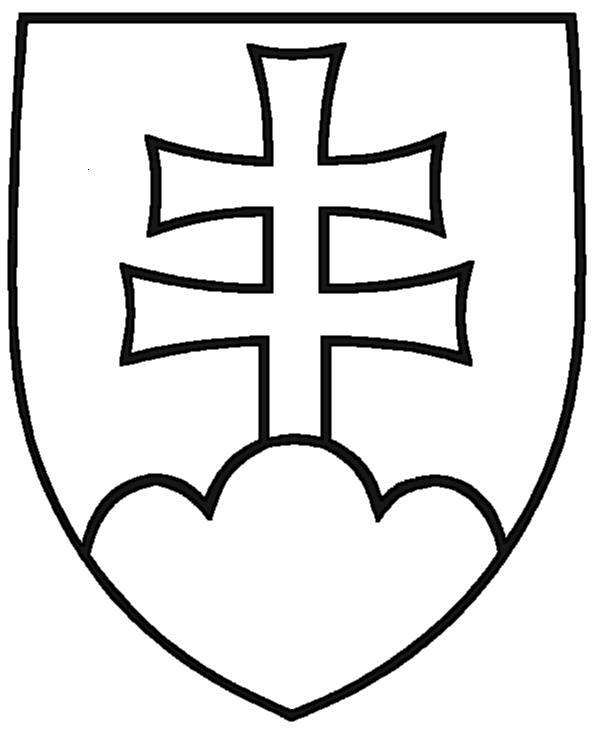 SLOVENSKEJ REPUBLIKYRočník 2001Vyhlásené: 29. 12. 2001	Časová verzia predpisu účinná od: 1.10.2020 Obsah dokumentu je právne záväzný.575Z Á K O Nz 12. decembra 2001o organizácii činnosti vlády a organizácii ústrednej štátnej správyNárodná rada Slovenskej republiky sa uzniesla na tomto zákone:PRVÁ ČASŤVLÁDA SLOVENSKEJ REPUBLIKY§ 1Činnosť vlády Slovenskej republikyČinnosť vlády Slovenskej  republiky  (ďalej  len  „vláda“)  riadi  predseda  vlády,  ktorý  zvoláva  a vedie jej schôdze.Vymedzené úseky činnosti vlády koordinuje jej podpredseda, ktorý plní aj úlohy, ktorými ho poverí vláda alebo predseda vlády.Počas neprítomnosti predsedu vlády ho zastupuje podpredseda vlády, ktorého určí predseda vlády. Zastupujúci podpredseda vlády zvoláva a vedie schôdze vlády.§ 1aSchôdze vlády sú neverejné. Tým nie je dotknutá povinnosť vlády zverejňovať texty materiálov podľa osobitného predpisu.1) Schôdze vlády môžu prebiehať aj s využitím technického prostriedku na prenos obrazu a zvuku.§ 1aaVláda rozhoduje spravidla formou uznesenia vlády; uznesenie vlády nepodlieha preskúmaniu súdom.1aa)§ 1aaaPodpredseda vlády, ktorý neriadi ministerstvousmerňuje a koordinuje plnenie úloh v oblasti legislatívy, zabezpečuje koordináciu ústredných orgánov štátnej správy v oblasti tvorby legislatívy vrátane koordinácie pripomienkového konania     a zabezpečuje legislatívne činnosti podľa § 24,zabezpečuje posúdenie interných analytických a externých konzultačných služieb ekonomického, finančného, právneho a iného obdobného charakteru, vykonávaných alebo obstarávaných  ministerstvami,   ostatnými   ústrednými   orgánmi   štátnej   správy,   subjektmi v pôsobnosti ministerstiev alebo ostatných ústredných orgánov štátnej správy, štátnymiorgánmi podriadenými vláde a ich právnickými osobami a právnickými osobami zriadenými zákonom,  ktoré  nie  sú  orgánom  verejnej  moci  z hľadiska  ich  efektívnosti,  hospodárnosti    a účelnosti,zabezpečuje posúdenie interných a externých právnych služieb a právne zastúpenia, vykonávaných alebo obstarávaných ministerstvami, ostatnými ústrednými orgánmi štátnej správy, subjektmi v pôsobnosti ministerstiev alebo ostatných ústredných orgánov štátnej  správy, štátnymi orgánmi podriadenými vláde a ich právnickými osobami a právnickými osobami zriadenými zákonom, ktoré nie sú orgánom verejnej moci z hľadiska ich efektívnosti, hospodárnosti a účelnosti.Podpredseda vlády podľa odseku 1 po posúdení podľa odseku 1 písm. b) a c) navrhuje opatrenia na racionalizáciu a optimalizáciu poskytovania týchto služieb s cieľom vyššej  hospodárnosti a účelnosti.Podpredseda vlády podľa odseku 1, na základe štatútu, plní aj ďalšie  úlohy  zverené  Úradu vlády Slovenskej republiky a priamo riadi odborné útvary Úradu vlády Slovenskej republiky určené jeho organizačným poriadkom.§ 1bÚlohy spojené s odborným, organizačným  a technickým  zabezpečovaním  činnosti  vlády  plní  Úrad vlády Slovenskej republiky; rovnaké úlohy plní Úrad vlády Slovenskej  republiky  aj  pre  predsedu vlády  ako  jeho  výkonný  orgán.  Úrad  vlády  Slovenskej  republiky  plní  aj  úlohy  spojené  s odborným, organizačným a technickým zabezpečovaním  činností  pre  podpredsedu  vlády Slovenskej republiky,  ktorý  neriadi  ministerstvo,  pri  plnení  úloh,  ktoré  mu  vyplývajú  z § 1aaa  ods. 1 a 2; rovnako plní úlohy aj  pre  jeho  štátneho  tajomníka.  Podpredseda  vlády  podľa  §  1aaa  riadi zabezpečovanie plnenia úloh spojených s odborným a organizačným zabezpečovaním činnosti vlády.§ 2Poradné orgány vládyNa plnenie konkrétnych úloh môže vláda vymenúvať a odvolávať svojich splnomocnencov. Rozsah oprávnenia splnomocnenca určí vláda pri jeho vymenovaní. Vláda môže rozhodnúť, že splnomocnenec bude vykonávať funkciu bez nároku na odmenu. Splnomocnenec podľa tretej vety môže plniť úlohy vedúceho zamestnanca podľa osobitného predpisu.1aaa)Vláda môže zriaďovať svoje poradné orgány (rady). Poradné orgány vlády plnia úlohy koordinačné, konzultatívne alebo odborné.Stálymi poradnými orgánmi vlády sú Legislatívna rada vlády Slovenskej republiky, Hospodárska rada vlády Slovenskej republiky, Rada vlády Slovenskej republiky pre konkurencieschopnosť a produktivitu, Rada vlády Slovenskej republiky pre ľudské práva, národnostné menšiny a rodovú rovnosť a Rada vlády Slovenskej republiky pre vedu, techniku        a inovácie.Členom poradného orgánu vlády môže byť člen vlády, štátny tajomník, volení a vymenovaní funkcionári orgánov verejnej moci, zamestnanci orgánov štátnej správy, zástupcovia územnej samosprávy, zástupcovia sociálnych partnerov a významní odborníci z teórie a praxe.Členmi poradných medziministerských orgánov vlády sú členovia vlády. Účasť na poradnom medziministerskom orgáne vlády je nezastupiteľná.Členmi ďalších poradných orgánov vlády sú osoby uvedené v odseku 4; na ich čele je členvlády alebo štátny tajomník.Úlohy, zloženie poradných orgánov vlády a zásady rokovania určujú štatúty, ktoré schvaľuje vláda. Odmenu člena stáleho poradného orgánu vlády, plniaceho odborné úlohy, určí štatút tohto poradného orgánu, ktorý schvaľuje vláda.Poradný orgán si môže zriadiť aj iný člen vlády ako minister.DRUHÁ ČASŤ MINISTERSTVÁ§ 3MinisterstváV Slovenskej republike pôsobia tieto ministerstvá, na ktorých čele je člen vlády:Ministerstvo hospodárstva Slovenskej republiky,Ministerstvo financií Slovenskej republiky,Ministerstvo dopravy a výstavby Slovenskej republiky,Ministerstvo pôdohospodárstva a rozvoja vidieka Slovenskej republiky,Ministerstvo investícií, regionálneho rozvoja a informatizácie Slovenskej republiky,Ministerstvo vnútra Slovenskej republiky,Ministerstvo obrany Slovenskej republiky,Ministerstvo spravodlivosti Slovenskej republiky,Ministerstvo zahraničných vecí a európskych záležitostí Slovenskej republiky,Ministerstvo práce, sociálnych vecí a rodiny Slovenskej republiky,Ministerstvo životného prostredia Slovenskej republiky,Ministerstvo školstva, vedy, výskumu a športu Slovenskej republiky,Ministerstvo kultúry Slovenskej republiky,Ministerstvo zdravotníctva Slovenskej republiky.O r g a n i z á c i a m i n i s t e r s t v a§ 4Ministerstvo riadi a za jeho činnosť zodpovedá minister.Ministra v čase jeho neprítomnosti zastupuje v rozsahu jeho práv a povinností štátny  tajomník. Minister môže  poveriť  aj  v iných  prípadoch  štátneho  tajomníka,  aby  ho  zastupoval  v rozsahu jeho práv a povinností. Štátny tajomník má pri zastupovaní ministra na rokovaní vlády poradný hlas.Štátneho    tajomníka    vymenúva    a odvoláva    vláda    na    návrh    príslušného    ministra.     V odôvodnených prípadoch, najmä ak ide o viacodvetvové ministerstvá, môže vláda určiť, že na ministerstve pôsobia dvaja štátni tajomníci; minister určí, v ktorých otázkach  a v akom  poradí  ho  štátni tajomníci zastupujú. Vláda môže určiť, že na Ministerstve školstva, vedy, výskumu a športu Slovenskej republiky pôsobia  traja  štátni  tajomníci,  ak  jeden  z  nich  je  určený  len  na  plnenie  úloh v oblasti športu. Vláda môže určiť, že na ministerstve  dočasne  pôsobia  traja  štátni  tajomníci,  ak  jeden  z nich  je  určený  len  na  plnenie  úloh  súvisiacich  s predsedníctvom  Slovenskej  republiky        v Rade Európskej únie.Odseky 2 a 3 a § 40 ods. 2 sa primerane vzťahujú na podpredsedu vlády podľa § 1aaa vovzťahu k ním riadenej oblasti.§ 5Ministerstvo sa člení na sekcie a odbory, prípadne iné organizačné útvary.Sekcie sa zriaďujú najmä pre jednotlivé úseky činnosti ministerstva. Sekciu riadi generálny riaditeľ.Sekcie sa môžu členiť na úrady, odbory alebo iné na ich úroveň postavené organizačné zložky. Úrad, odbor alebo inú organizačnú zložku riadi riaditeľ.Na ministerstve pôsobia poradné orgány zriadené podľa  osobitných  predpisov.1a) Minister  môže zriaďovať aj ďalšie poradné orgány.Organizačnú štruktúru ministerstva určuje organizačný poriadok ministerstva, ktorý vydáva minister.§ 6Ministerstvo hospodárstva Slovenskej republikyMinisterstvo hospodárstva Slovenskej republiky je ústredným orgánom štátnej správy prepriemysel	s výnimkou	spracovania	dreva,	biotechnológií,	potravinárstva	a stavebných výrobkov,energetiku vrátane hospodárenia s jadrovým palivom a uskladňovania rádioaktívnych odpadov a energetickú efektívnosť,teplárenstvo a plynárenstvo,dobývanie a úpravu tuhých palív, dobývanie ropy a zemného plynu, rudných surovín, nerudných surovín a rádioaktívnych surovín,podporu malého podnikania a stredného podnikania vrátane podpory potravinárskych produktov, ktoré nie sú zaradené do prílohy I Zmluvy o fungovaní Európskej únie a podpory spracovania dreva a biotechnológií,stratégiu tvorby podnikateľského prostredia a podporu podnikateľského prostredia vrátane podpory potravinárskeho podnikateľského prostredia, ktorého produkty nie sú zaradené do prílohy I Zmluvy o fungovaní Európskej únie a podnikateľského prostredia v oblasti  spracovania dreva a biotechnológií,vnútorný obchod, zahraničný obchod vrátane obchodovania s výrobkami obranného priemyslu a tvorby zahraničnej obchodnej politiky, ochranu spotrebiteľa s výnimkou ochrany spotrebiteľa pri poskytovaní finančných služieb a koordináciu politiky vnútorného trhu Európskej únie,ochranu a využívanie nerastných surovín vrátane hlavného dozoru nad ochranou a využívaním ložísk nerastov,hlavný  dozor  nad  bezpečnosťou  a ochranou  zdravia  pri  práci  a bezpečnosťou  prevádzky   v banskej činnosti, činnosti vykonávanej banským spôsobom a pri používaní výbušnín,puncovníctvo a skúšanie drahých kovov,kontrolu zákazu  vývoja,  výroby,  skladovania,  použitia  a obchodu  s chemickými  zbraňami  a prekurzormi potrebnými na ich výrobu,riadenie úloh hospodárskej mobilizácie,odštátnenie a privatizáciu majetku štátu a pre správu majetku štátu v podnikateľskej sfére,stratégiu tvorby a realizácie inovácií v oblastiach podľa písmen a) až d).Minister hospodárstva Slovenskej republiky je predsedom Rady vlády Slovenskej republiky pre konkurencieschopnosť a produktivitu. Rada vlády Slovenskej republiky pre konkurencieschopnosť a produktivituzabezpečuje hodnotenie legislatívnych materiálov a nelegislatívnych materiálov predkladaných na rokovanie vlády z hľadiska ich vplyvu na konkurencieschopnosť a produktivitu podnikateľských subjektov,zodpovedá za politiku lepšej regulácie, agendu RIA 2020 a dohliada na znižovanie administratívnej záťaže,predkladá vláde návrhy na zjednodušenie právnej úpravy pre podnikanie.§ 7Ministerstvo financií Slovenskej republikyMinisterstvo financií Slovenskej republiky je ústredným orgánom štátnej správy pre oblasť  financií,  daní  a poplatkov,  colníctva,  hazardných  hier,  finančnej  kontroly,  vnútorného  auditu  a vládneho auditu. Ministerstvo financií Slovenskej republiky je aj ústredným orgánom štátnej správy pre oblasť cien a cenovej kontroly s výnimkou cien a cenovej kontroly tovarov ustanovených osobitnými zákonmi.Ministerstvo financií Slovenskej republiky zabezpečujetvorbu a uskutočňovanie politiky v oblastiach podľa odseku 1 vrátane rozpočtovania súhrnného schodku verejného rozpočtu, tvorby a realizácie štátneho rozpočtu, politiky finančného trhu vrátane ochrany spotrebiteľa pri poskytovaní finančných služieb a politiky spravovania majetku verejnej správy vo verejnoprospešnej a nepodnikateľskej sfére,výkon štátnej správy vo veciach správy štátnych finančných aktív a pasív Slovenskej republiky, hypotekárneho bankovníctva,  stavebného  sporenia  s výnimkou  poskytovania  štátnej  prémie k stavebnému sporeniu, devízového hospodárstva a devízovej kontroly, jednotného účtovníctva a účtovného výkazníctva,výkon štátneho dozoru nad vykonávaním sociálneho poistenia, dodržiavaním podmienok poskytovania štátnej prémie v stavebnom sporení, dodržiavaním podmienok poskytovania štátneho príspevku k hypotekárnym úverom, činnosťou Exportno-importnej banky Slovenskej republiky a nad hospodárením Sociálnej poisťovne.§ 8Ministerstvo dopravy a výstavby Slovenskej republikyMinisterstvo dopravy a výstavby Slovenskej republiky je ústredným orgánom štátnej správy predráhy a dopravu na dráhach,cestnú dopravu,kombinovanú  dopravu,pozemné komunikácie,vnútrozemskú plavbu a prístavy, námornú plavbu,civilné letectvo,pošty,telekomunikácie,verejné práce,stavebný poriadok a územné plánovanie okrem ekologických aspektov,stavebnú výrobu a stavebné výrobky,tvorbu a uskutočňovanie bytovej politiky,poskytovanie štátnej prémie k stavebnému sporeniu a štátneho príspevku k hypotekárnym úverom,cestovný ruch,energetickú hospodárnosť budov,tvorbu a uskutočňovanie politiky mestského rozvoja.Ministerstvo dopravy a výstavby Slovenskej republiky plní funkciu štátneho dopravného úradu a námorného úradu.§ 9Ministerstvo pôdohospodárstva a rozvoja vidieka Slovenskej republikyMinisterstvo pôdohospodárstva a rozvoja vidieka Slovenskej republiky je ústredným orgánom štátnej správy prepoľnohospodárstvo,lesné hospodárstvo,pozemkové úpravy a ochranu poľnohospodárskej pôdy,závlahové systémy a odvodňovacie systémy,veterinárnu kontrolu, veterinárnu inšpekciu a veterinárny dozor,rastlinolekársku starostlivosť,plemenársky dozor,rybárstvo v oblasti akvakultúry a morského rybolovu,poľovníctvo,potravinárstvo a potravinový dozor,spracovanie dreva vrátane biotechnológií,pozemkové spoločenstvá.Ministerstvo pôdohospodárstva a rozvoja vidieka Slovenskej republiky plní úlohy súvisiace  s rozvojom vidieka.§ 10Ministerstvo investícií, regionálneho rozvoja a informatizácie Slovenskej republikyMinisterstvo investícií, regionálneho rozvoja a informatizácie Slovenskej republiky je ústredným orgánom štátnej správy preriadenie, koordináciu a dohľad nad využívaním finančných prostriedkov z fondov Európskej únie,oblasť investícií v rozsahu strategického plánovania a strategického projektového riadenia, ako aj koordináciu investičných projektov a vypracovanie národného strategického investičného rámca v pôsobnosti Ministerstva investícií, regionálneho rozvoja a informatizácie Slovenskej republiky, a vnútroštátnu implementáciu Agendy 2030,regionálny rozvoj vrátane koordinácie prípravy politík regionálneho rozvoja,centrálne riadenie informatizácie spoločnosti a tvorbu politiky jednotného digitálneho trhu, rozhodovanie o využívaní verejných prostriedkov vo verejnej správe pre informačné technológie, centrálnu architektúru integrovaného informačného systému verejnej správy a koordináciu plnenia úloh v oblasti informatizácie spoločnosti.§ 11Ministerstvo vnútra Slovenskej republikyMinisterstvo vnútra Slovenskej republiky je ústredným orgánom štátnej správy preochranu  ústavného  zriadenia,  verejného  poriadku,  bezpečnosti  osôb  a majetku,  ochranu      a správu  štátnych  hraníc,  bezpečnosť  a plynulosť  cestnej  premávky,  ochranu  bezpečnosti     a plynulosti železničnej dopravy, veci zbraní a streliva, súkromné bezpečnostné služby, vstup  na územie Slovenskej republiky a pobyt cudzincov na jej území, občianske preukazy, cestovné doklady a oprávnenia na vedenie motorových vozidiel, otázky azylantov a odídencov, evidenciu obyvateľov, evidenciu cestných motorových a prípojných vozidiel, integrovaný záchranný systém, civilnú ochranu a ochranu pred požiarmi,všeobecnú vnútornú správu vrátane veci územného a správneho usporiadania Slovenskej republiky, štátne symboly, heraldický register, archívy a registratúry, štátne občianstvo, matričné veci, zhromažďovanie a združovanie vrátane registrácie niektorých právnických osôb, o ktorých to ustanoví zákon, organizačné zabezpečenie volieb do Národnej rady Slovenskej republiky, organizačné zabezpečenie volieb prezidenta Slovenskej republiky a ľudového hlasovania o jeho odvolaní, organizačné zabezpečenie volieb do orgánov územnej samosprávy, organizačné zabezpečenie referenda, organizačné zabezpečenie volieb do Európskeho parlamentu, vojnové hroby, živnostenské podnikanie, povoľovanie verejných zbierok, koordináciu  výkonu  štátnej   správy   uskutočňovanej   obcami,   vyššími   územnými   celkami a orgánmi miestnej štátnej správy,Policajný zbor a Hasičský a záchranný zbor,koordináciu vzdelávania zamestnancov obcí a vyšších územných celkov plniacich úlohy štátnej správy.§ 12Ministerstvo obrany Slovenskej republikyMinisterstvo obrany Slovenskej republiky je ústredným orgánom štátnej správy preriadenie a kontrolu obrany Slovenskej republiky,výstavbu, riadenie a kontrolu ozbrojených síl Slovenskej republiky,koordináciu činností a kontrolu orgánov štátnej správy, orgánov územnej samosprávy a iných právnických osôb pri príprave na obranu Slovenskej republiky,koordináciu obranného plánovania,zabezpečenie nedotknuteľnosti vzdušného priestoru Slovenskej republiky,koordináciu vojenskej letovej premávky s civilnou letovou premávkou,vojenské spravodajstvo,alternatívnu službu.Ministerstvo	obrany	Slovenskej	republiky	zabezpečuje	správu	vojenských	obvodov a vojenských lesov.§ 13Ministerstvo spravodlivosti Slovenskej republikyMinisterstvo spravodlivosti Slovenskej republiky je ústredným orgánom štátnej správy presúdy a väzenstvo.Ministerstvo spravodlivosti Slovenskej republiky pripravuje  právnu  úpravu  v oblasti ústavného práva, trestného práva, občianskeho práva, obchodného práva, rodinného práva, konkurzného práva a medzinárodného práva súkromného.Ministerstvo spravodlivosti Slovenskej republiky vykonáva štátny dohľad nad činnosťou Slovenskej komory exekútorov, nad činnosťou Notárskej komory Slovenskej republiky, v zákonom ustanovenom rozsahu nad činnosťou súdnych exekútorov a nad činnosťou notárov.Ministerstvo spravodlivosti Slovenskej republiky vykonáva v zákonom ustanovenom rozsahu kontrolu nad dodržiavaním podmienok organizovania a priebehu dobrovoľných dražieb.Ministerstvo spravodlivosti Slovenskej republiky vykonáva v zákonom ustanovenom rozsahu kontrolu nad zriaďovateľmi stálych rozhodcovských súdov, stálymi rozhodcovskými súdmi, rozhodcami a disciplinárnu právomoc nad rozhodcami  oprávnenými  rozhodovať  spotrebiteľské spory.Ministerstvo spravodlivosti Slovenskej republiky zabezpečuje výkon znaleckej činnosti, prekladateľskej činnosti a tlmočníckej činnosti a vydávanie Obchodného vestníka.Ministerstvo spravodlivosti Slovenskej republiky zabezpečuje zastupovanie  Slovenskej republiky na Európskom  súde  pre  ľudské  práva  a zastupovanie  Slovenskej  republiky  v konaní  pred Súdnym dvorom Európskej únie.Ministerstvo  spravodlivosti  Slovenskej  republiky  zabezpečuje  plnenie  úloh  súvisiacich    s členstvom Slovenskej republiky v Eurojuste.Ministerstvo spravodlivosti Slovenskej republiky zabezpečuje tvorbu a uskutočňovanie štátnej politiky a koordináciu plnenia úloh v oblasti ľudských práv.§ 14Ministerstvo zahraničných vecí a európskych záležitostí Slovenskej republikyMinisterstvo zahraničných vecí a európskych záležitostí Slovenskej republiky je ústredným orgánom štátnej správy pre oblasť zahraničnej politiky a vzťahy Slovenskej republiky k ostatným štátom, medzinárodným organizáciám a zoskupeniam a európskym inštitúciám.Ministerstvo zahraničných vecí a európskych záležitostí Slovenskej republiky zabezpečujeochranu práv a záujmov Slovenskej republiky a jej občanov v zahraničí,riadenie zastupiteľských úradov Slovenskej republiky,styky s orgánmi a predstaviteľmi cudzích štátov v Slovenskej republike a v zahraničí,hospodárenie a nakladanie s majetkom Slovenskej republiky v zahraničí, ktorý má vo svojej správe,koordináciu prípravy a vnútroštátneho prerokúvania, uzatvárania, vyhlasovania, vykonávania  a vypovedávania medzinárodných zmlúv,rozvojovú spoluprácu,koordináciu realizácie politík Európskej únie,výkon štátnej politiky vo vzťahu k Slovákom žijúcim v zahraničí,koordináciu presadzovania obchodno-ekonomických záujmov Slovenskej republiky v zahraničí a jednotnú prezentáciu Slovenskej republiky v zahraničí.§ 15Ministerstvo práce, sociálnych vecí a rodiny Slovenskej republikyMinisterstvo práce, sociálnych vecí a rodiny Slovenskej republiky je ústredným orgánom štátnej správy prepracovnoprávne vzťahy a právne vzťahy volených funkcionárov orgánov územnej samosprávy,bezpečnosť a ochranu zdravia pri práci,inšpekciu práce,stratégiu zamestnanosti, koordináciu jej tvorby a politiku trhu práce,sociálne poistenie, starobné dôchodkové sporenie a doplnkové dôchodkové sporenie,štátne sociálne dávky, sociálne služby, podporu sociálneho začlenenia fyzickej osoby s ťažkým zdravotným postihnutím do spoločnosti a pomoc v hmotnej núdzi,sociálnoprávnu ochranu detí, sociálnu kuratelu a koordináciu štátnej rodinnej politiky,rodovú rovnosť a rovnosť príležitostí a koordináciu štátnej politiky v danej oblasti,sociálnu ekonomiku .Ministerstvo práce, sociálnych vecí a rodiny Slovenskej republiky zabezpečuje výkon štátneho dozoru nad vykonávaním sociálneho poistenia a vykonáva dohľad nad poskytovaním sociálnych služieb.§ 16Ministerstvo životného prostredia Slovenskej republikyMinisterstvo životného prostredia Slovenskej republiky je ústredným orgánom štátnej správy pre tvorbu a ochranu životného prostredia vrátaneochrany prírody a krajiny,vodného hospodárstva, ochrany pred povodňami, ochrany akosti a množstva vôd a ich racionálneho využívania a rybárstva okrem akvakultúry a morského rybolovu,ochrany ovzdušia, ozónovej vrstvy a klimatického systému Zeme,ekologických aspektov územného plánovania,odpadového hospodárstva,posudzovania vplyvov na životné prostredie,zabezpečovania	jednotného	informačného	systému	o životnom	prostredí	a plošného monitoringu,geologického výskumu a prieskumu,ochrany a regulácie obchodu s ohrozenými druhmi voľne žijúcich živočíchov a voľne rastúcich rastlín,geneticky modifikovaných organizmov.§ 17Ministerstvo školstva, vedy, výskumu a športu Slovenskej republikyMinisterstvo školstva, vedy, výskumu a športu Slovenskej republiky je ústredným orgánom štátnej správy prematerské  školy,  základné  školy,  stredné  školy,  základné  umelecké  školy,  jazykové  školy    a vysoké školy,školské zariadenia,celoživotné vzdelávanie,vedu a techniku,štátnu starostlivosť o mládež a šport.§ 18Ministerstvo kultúry Slovenskej republikyMinisterstvo kultúry Slovenskej republiky je ústredným orgánom štátnej správy preštátny jazyk,ochranu pamiatkového fondu, kultúrne dedičstvo a knihovníctvo,umenie,autorské právo a práva súvisiace s autorským právom,kultúrno-osvetovú činnosť a ľudovú umeleckú výrobu,prezentáciu slovenskej kultúry v zahraničí,vzťahy s cirkvami a náboženskými spoločnosťami,médiá a audiovíziu,podporu kultúry národnostných menšín.Ministerstvo kultúry Slovenskej republiky metodicky riadi činnosť slovenských inštitútov      v zahraničí v oblasti ich kultúrneho pôsobenia.§ 19Ministerstvo zdravotníctva Slovenskej republikyMinisterstvo zdravotníctva Slovenskej republiky je ústredným orgánom štátnej správy prezdravotnú starostlivosť,ochranu zdravia,verejné zdravotné poistenie,ďalšie vzdelávanie zdravotníckych pracovníkov,prírodné liečebné kúpele, prírodné liečivé zdroje, prírodné minerálne vody,cenovú politiku  v oblasti  cien  výrobkov,  služieb  a výkonov  v zdravotníctve  a v oblasti  cien nájmu nebytových priestorov v zdravotníckych zariadeniach,kontrolu zákazu biologických zbraní.TRETIA ČASŤOSTATNÉ ÚSTREDNÉ ORGÁNY ŠTÁTNEJ SPRÁVY§ 21Ostatné ústredné orgány štátnej  správyV Slovenskej republike pôsobia aj tieto ústredné orgány štátnej  správy:Úrad vlády Slovenskej republiky,Protimonopolný úrad Slovenskej republiky,Štatistický úrad Slovenskej republiky,Úrad geodézie, kartografie a katastra Slovenskej republiky,Úrad jadrového dozoru Slovenskej republiky,Úrad pre normalizáciu, metrológiu a skúšobníctvo Slovenskej republiky,Úrad pre verejné obstarávanie,Úrad priemyselného vlastníctva Slovenskej republiky,Správa štátnych hmotných rezerv Slovenskej republiky,Národný bezpečnostný úrad.Organizácia ostatných ústredných orgánov štátnej správy§ 22Na čele Úradu vlády Slovenskej republiky je vedúci, ktorý je za výkon svojej  funkcie  zodpovedný predsedovi vlády. Vedúceho Úradu vlády Slovenskej republiky vymenúva a odvoláva vláda.Na čele Protimonopolného úradu Slovenskej republiky a Štatistického úradu Slovenskej republiky je predseda, ktorého vymenúva a odvoláva  prezident  Slovenskej  republiky  na  návrh  vlády. Funkčné obdobie predsedu Protimonopolného úradu Slovenskej republiky je päť rokov.1b)Na čele Národného bezpečnostného úradu je riaditeľ, ktorého volí a odvoláva Národná rada Slovenskej republiky podľa osobitného predpisu.1c)Na čele Úradu pre verejné obstarávanie je predseda, ktorého na návrh vlády volí a odvoláva Národná rada Slovenskej republiky podľa osobitného predpisu.1ca)Na čele ostatných ústredných orgánov štátnej správy uvedených v § 21 písm. d) až f), h) a i)          je predseda, ktorého vymenúva a odvoláva vláda. Predseda je za výkon svojej funkcie zodpovedný vláde.Predsedu v čase jeho neprítomnosti zastupuje v rozsahu jeho práv a povinností podpredseda. Predseda môže poveriť aj v iných prípadoch podpredsedu, aby ho zastupoval v rozsahu jeho práv           a povinností. Podpredsedu vymenúva  a odvoláva  vláda  na  návrh  príslušného  predsedu,  ak  osobitný  predpis  neustanovuje  inak.1cb) Podpredsedu  Protimonopolného  úradu  Slovenskej  republiky vymenúva a odvoláva predseda Protimonopolného úradu Slovenskej republiky.Vedúceho Úradu vlády Slovenskej republiky v čase jeho neprítomnosti zastupuje v rozsahu jeho práv a povinností zástupca alebo podriadený štátny zamestnanec1cc) určený vedúcim.  Zástupcu alebo určeného štátneho zamestnanca môže vedúci Úradu vlády Slovenskej republiky poveriť aj v iných prípadoch, aby ho zastupoval v rozsahu jeho práv a povinností. Zástupcu vedúceho Úradu vlády Slovenskej republiky vymenúva a odvoláva vedúci Úradu vlády Slovenskej republiky.§ 23Na členenie ústredného orgánu štátnej správy sa primerane použije § 5.Organizačnú štruktúru ústredného orgánu štátnej správy určuje organizačný poriadok, ktorý vydáva vedúci, predseda alebo riaditeľ príslušného ústredného orgánu štátnej správy.Ú r a d v l á d y S l o v e n s k e j r e p u b l i k y§ 24Úrad vlády Slovenskej republiky okrem plnenia úloh  uvedených  v  §  1b  je  ústredným orgánom štátnej správy preštátnozamestnanecké vzťahy a právne vzťahy pri výkone práce vo verejnom záujme,kontrolu plnenia úloh súvisiacich s výkonom štátnej správy a pre kontrolu vybavovania petícií  a sťažností.Úrad vlády Slovenskej  republiky  kontroluje  plnenie  úloh  z  programového  vyhlásenia  vlády  a z uznesení vlády.Úrad vlády Slovenskej republiky koordinuje prípravu zásadných opatrení na zabezpečenie hospodárskej a sociálnej politiky Slovenskej republiky.Úrad vlády Slovenskej republiky zabezpečuje plánovanie v oblasti investícií a strategického plánovania a strategické projektové riadenie vrátane vypracovania národného strategického investičného rámca a kontroly jeho implementácie, ako aj koordináciu investičných projektov určených vládou, § 10 tým nie je dotknutý. Národný strategický investičný rámec obsahuje stratégiu smerovania krajiny do budúcnosti vrátane vývoja podielu poľnohospodárstva, výroby, služieb a následne digitalizácie a výskumu a vývoja či inovácií na hospodárstve Slovenskej republiky.Úrad vlády Slovenskej republiky zabezpečuje a koordinuje ochranu finančných záujmov Európskej únie.Úrad vlády Slovenskej republiky vykonáva posúdenie interných analytických a externých konzultačných služieb ekonomického, finančného, právneho a iného obdobného charakteru, vykonávaných alebo obstarávaných ministerstvami, ostatnými ústrednými orgánmi štátnej správy, subjektmi v pôsobnosti ministerstiev alebo ostatných ústredných orgánov štátnej správy, štátnymi orgánmi podriadenými vláde a ich právnickými osobami a právnickými osobami zriadenými zákonom,  ktoré  nie   sú   orgánom   verejnej   moci   z hľadiska   ich   efektívnosti,   hospodárnosti a účelnosti v rozsahu podľa § 1aaa.Úrad vlády Slovenskej republiky vykonáva posúdenie interných a externých právnych služieb a právneho zastúpenia vykonávaných alebo obstarávaných ministerstvami, ostatnými ústrednými orgánmi štátnej správy, subjektmi v pôsobnosti ministerstiev alebo ostatných ústredných orgánov štátnej správy, štátnymi orgánmi podriadenými vláde a ich právnickými osobami a právnickými osobami zriadenými zákonom, ktoré nie sú orgánom verejnej moci, z hľadiska ich efektívnosti, hospodárnosti a účelnosti v rozsahu podľa § 1aaa.Úrad vlády Slovenskej republiky zabezpečuje pre ostatné ústredné orgány štátnej správy uvedené   v § 21   písm.   b)   až   j)   legislatívne   činnosti   spojené   s prípravou,   prerokovaním     a schvaľovaním ústavných zákonov, zákonov a iných všeobecne záväzných právnych predpisov; tým nie je dotknutý § 37. Úrad vlády Slovenskej republiky môže, na základe dohody s príslušným ministerstvom, zabezpečovať činnosti podľa prvej vety aj pre ministerstvá.Úrad vlády Slovenskej republiky zabezpečuje vydávanie Zbierky  zákonov  Slovenskej  republiky.Úlohy uvedené v odsekoch 6 až 9 zabezpečuje podpredseda vlády, ktorý neriadi ministerstvo.§ 24aNa Úrade vlády Slovenskej republiky sa zriaďuje fond vzájomnej pomoci na účel zmiernenia negatívnych následkov šírenia nebezpečnej nákazlivej ľudskej choroby COVID-19; fond nemá právnu subjektivitu. Príjmom fondu podľa prvej vety sú peňažné prostriedky od fyzických osôb alebo právnických osôb, ktoré sa vedú na samostatnom účte vedenom v Štátnej pokladnici. Naposkytnutie finančnej pomoci z fondu podľa prvej vety nie je právny nárok.§ 25Protimonopolný úrad Slovenskej republikyProtimonopolný úrad Slovenskej republiky je ústredným orgánom štátnej správy na ochranu      a podporu hospodárskej súťaže.§ 26Štatistický úrad Slovenskej republikyŠtatistický úrad Slovenskej republiky je ústredným orgánom štátnej správy pre oblasť štátnej štatistiky.§ 28Úrad geodézie, kartografie a katastra Slovenskej republikyÚrad geodézie, kartografie a katastra Slovenskej republiky je ústredným orgánom štátnej správy pre geodéziu, kartografiu a kataster nehnuteľností.§ 29Úrad jadrového dozoru Slovenskej republikyÚrad jadrového dozoru Slovenskej republiky je ústredným orgánom štátnej správy pre oblasť jadrového dozoru.Úrad jadrového dozoru Slovenskej republiky zabezpečuje  výkon  štátneho  dozoru  nad  jadrovou   bezpečnosťou    jadrových    zariadení    vrátane    nakladania    s  rádioaktívnymi    odpadmi  a vyhoretým palivom a ďalšími fázami palivového cyklu, nad jadrovými materiálmi vrátane ich kontroly a evidencie ako aj nad fyzickou ochranou jadrových zariadení a jadrových materiálov zabezpečovanou držiteľom príslušného povolenia. Zabezpečuje posudzovanie zámerov programu využitia jadrovej energie a kvality vybraných zariadení a prístrojov jadrovej techniky a záväzky Slovenskej republiky vyplývajúce z medzinárodných zmlúv týkajúce sa  jadrovej  bezpečnosti  jadrových zariadení a nakladania s jadrovými materiálmi.§ 30Úrad pre normalizáciu, metrológiu a skúšobníctvo Slovenskej republikyÚrad pre normalizáciu, metrológiu a skúšobníctvo Slovenskej republiky je ústredným orgánom štátnej správy pre oblasť technickej normalizácie, metrológie, kvality, posudzovania zhody a akreditácie orgánov posudzovania zhody.Úrad pre normalizáciu, metrológiu a skúšobníctvo Slovenskej republiky vypracúva koncepciu štátnej politiky, vykonáva metodickú činnosť a dozerá na plnenie úloh v oblasti normalizácie, metrológie, kvality, posudzovania zhody a akreditácie orgánov posudzovania zhody.§ 31Úrad pre verejné obstarávanieÚrad pre verejné obstarávanie je ústredným orgánom štátnej správy pre verejné obstarávanie.§ 32Úrad priemyselného vlastníctva Slovenskej republikyÚrad priemyselného vlastníctva Slovenskej republiky je ústredným orgánom štátnej správy pre oblasť priemyselného vlastníctva.Úrad priemyselného vlastníctva  Slovenskej  republiky  vykonáva  ústrednú  štátnu  správu  v oblasti ochrany vynálezu, úžitkového vzoru, dizajnu, topografie polovodičového výrobku, ochrannej známky, označenia pôvodu výrobku a zemepisného označenia výrobku.Úrad priemyselného vlastníctva Slovenskej republiky vedie ústredný fond patentovej literatúry a zabezpečuje výmenu a sprístupňovanie informácií v oblasti priemyselných práv.§ 33Správa štátnych hmotných rezerv Slovenskej republikySpráva štátnych hmotných rezerv Slovenskej republiky je ústredným orgánom štátnej správy  pre štátne hmotné rezervy a pre koordináciu a metodické usmerňovanie opatrení na riešenie stavu ropnej núdze.§ 34Národný bezpečnostný úradNárodný bezpečnostný úrad je ústredným orgánom štátnej správy na ochranu utajovaných skutočností, šifrovú službu, kybernetickú bezpečnosť a dôveryhodné služby.ŠTVRTÁ ČASŤ SPOLOČNÉ USTANOVENIAÚ l o h y m i n i s t e r s t i e v a o s t a t n ý c h ú s t r e d n ý c h o r g á n o v š t á t n e j s p r á v y§ 35Ministerstvá a ostatné ústredné orgány štátnej správy sú právnické osoby.Ministerstvá a ostatné ústredné orgány štátnej správy sa podieľajú na tvorbe jednotnej  štátnej politiky v jednotlivých oblastiach, uskutočňujú túto politiku, vykonávajú v rozsahu svojej pôsobnosti  štátnu  správu  a plnia  ďalšie  úlohy  ustanovené  v ústavných  zákonoch,  zákonoch    a iných všeobecne záväzných právnych predpisoch.Ministerstvá a ostatné ústredné orgány štátnej správy v rozsahu vymedzenej pôsobnosti zodpovedajú aj za úlohy obrany, kybernetickú bezpečnosť a vytváranie podmienok na realizáciu požiadaviek zabezpečovania príprav na obranu, ochranu a kybernetickú bezpečnosť.Ministerstvá a ostatné ústredné orgány štátnej správy v rozsahu vymedzenej pôsobnosti zabezpečujú aj úlohy súvisiace s dojednávaním a vykonávaním medzinárodných zmlúv, s rozvojom medzištátnych vzťahov a medzinárodnej spolupráce vrátane úloh, ktoré pre Slovenskú republiku vyplývajú z medzinárodných zmlúv, ako aj z jej členstva v medzinárodných organizáciách.Ak  to  vyžadujú  právne  záväzné  akty  Európskej  únie  pri  čerpaní  finančných  prostriedkov    z fondov Európskej únie, vláda rozhodne, ktorý ústredný orgán štátnej správy bude  riadiacim  orgánom vo vzťahu k iným ústredným orgánom štátnej správy.Ministerstvá a ostatné ústredné orgány štátnej správy v rozsahu svojej pôsobnostizabezpečujú realizáciu pomoci poskytovanej Európskou úniou a zodpovedajú za využívanie finančných prostriedkov určených v rámci tejto pomoci.Ministerstvá  a ostatné  ústredné  orgány  štátnej  správy  v rozsahu  vymedzenej  pôsobnosti plnia  voči  orgánom   Európskej   únie   informačnú   a  oznamovaciu   povinnosť,   ktorá   im   vyplýva z právne záväzných aktov týchto orgánov.§ 36Ministerstvá a ostatné ústredné orgány štátnej správy skúmajú problematiku vo veciach, ktoré  sú v ich pôsobnosti, a analyzujú dosahované výsledky. Robia opatrenia na riešenie aktuálnych otázok a spracúvajú koncepcie rozvoja zverených oblastí a riešenia základných otázok, ktoré po zverejnení a po pripomienkovom konaní predkladajú vláde. V prípadoch ustanovených zákonom alebo na základe rozhodnutia vlády sa pripomienkové konanie nemusí uskutočniť.§ 37Ministerstvá a ostatné ústredné orgány štátnej správy sa starajú o náležitú právnu úpravu vecí patriacich do ich pôsobnosti. Pripravujú návrhy zákonov a iných všeobecne záväzných právnych predpisov, zverejňujú ich  a po  prerokovaní  v pripomienkovom  konaní  predkladajú  vláde;  dbajú  aj o dodržiavanie zákonnosti v oblasti svojej pôsobnosti.§ 38Ministerstvá a ostatné ústredné orgány štátnej správy pri plnení svojich úloh úzko spolupracujú. Vymieňajú si potrebné informácie a podklady a prerokúvajú s inými ministerstvami opatrenia, ktoré sa ich dotýkajú.Ministerstvá a ostatné ústredné orgány štátnej správy využívajú podnety a skúsenosti orgánov verejnej moci, ako aj podnety verejnosti.Ministerstvá a ostatné ústredné orgány štátnej správy využívajú poznatky verejných inštitúcií, vedeckých inštitúcií, výskumných pracovísk a stavovských a profesijných organizácií; zapájajú ich najmä do práce na riešení otázok koncepčnej povahy a legislatívnej povahy.Ministerstvá a ostatné ústredné orgány štátnej správy prerokúvajú s odborovými orgánmi     a organizáciami zamestnávateľov návrhy závažných opatrení týkajúcich sa životnej úrovne, sociálnych a hospodárskych potrieb obyvateľstva.Na  účely  zabezpečenia  efektívnejšieho  výkonu  jednotlivých  činností  môžu  ministerstvá a ostatné ústredné orgány štátnej správy uzavrieť písomnú dohodu o spolupráci, v ktorej sa vymedzí najmä druh a rozsah vykonávaných činností spolupráce.§ 39Činnosť ministerstiev prostredníctvom ministrov a činnosť ostatných ústredných orgánov štátnej správy prostredníctvom ich štatutárnych orgánov riadi, koordinuje a kontroluje vláda.Vláda schvaľuještatúty ministerstiev a ostatných ústredných orgánov štátnej správy, ktoré podrobnejšie vymedzia ich úlohy a zásady ich činnosti,limity počtov zamestnancov ministerstiev a ostatných ústredných orgánov štátnej správy,zahraničné  cesty  predsedu   vlády,   podpredsedov   vlády,   ministrov,   štátnych   tajomníkov a predsedov ostatných ústredných orgánov štátnej správy a vedúceho Úradu vlády Slovenskejrepubliky.Sídlom ministerstiev a ostatných ústredných orgánov štátnej správy je Bratislava; sídlom Úradu priemyselného vlastníctva Slovenskej republiky je Banská Bystrica.§ 40Platové náležitostiPlat, funkčné príplatky, paušálne náhrady a ďalšie náležitosti členov vlády určuje vláda podľa osobitného predpisu.4)Platové náležitosti štátneho tajomníka určuje minister podľa osobitného predpisu.3)Platové náležitosti vedúceho Úradu vlády Slovenskej republiky určuje predseda vlády podľa osobitného predpisu.3)Platové náležitosti predsedov ostatných ústredných orgánov štátnej správy okrem riaditeľa Národného bezpečnostného úradu určuje vláda podľa osobitného predpisu.3)§ 40aZrušuje sa Ministerstvo pre správu a privatizáciu národného majetku Slovenskej republiky    a pôsobnosť tohto ministerstva podľa doterajších všeobecne záväzných právnych predpisov prechádza na Ministerstvo hospodárstva Slovenskej republiky.Ak   sa   v doterajších    právnych    predpisoch    používa    pojem    „Ministerstvo    pre    správu a privatizáciu národného majetku  Slovenskej  republiky"  vo  všetkých  gramatických  tvaroch,  rozumie sa  tým  „Ministerstvo  hospodárstva  Slovenskej  republiky"  v  príslušnom  gramatickom tvare.V súvislosti so zrušením  Ministerstva  pre  správu  a privatizáciu  národného  majetku Slovenskej     republiky     prechádzajú      1.      mája      2003      práva      a povinnosti      vyplývajúce      z pracovnoprávnych a iných právnych vzťahov z Ministerstva pre správu a privatizáciu národného majetku Slovenskej republiky na Ministerstvo hospodárstva Slovenskej  republiky.  Majetok  štátu,  ktorý bol 30. apríla 2003 v správe Ministerstva pre správu  a privatizáciu  národného  majetku Slovenskej republiky, prechádza 1. mája 2003 do správy Ministerstva hospodárstva Slovenskej republiky. Podrobnosti o prechode týchto práv a povinností a o prechode správy majetku štátu sa upravia dohodou medzi Ministerstvom pre správu a privatizáciu národného majetku Slovenskej republiky   a Ministerstvom   hospodárstva   Slovenskej   republiky,   v ktorej   sa   určí   najmä   druh     a rozsah preberaného majetku, práv a povinností.§ 40bV súvislosti s prechodom kompetencií vo vodnom hospodárstve prechádzajú  1.  mája  2003  práva a povinnosti vyplývajúce z pracovnoprávnych a iných právnych vzťahov zamestnancov zabezpečujúcich výkon týchto kompetencií z  Ministerstva  pôdohospodárstva  Slovenskej  republiky  na Ministerstvo  životného  prostredia  Slovenskej  republiky.  Majetok  štátu,  ktorý  bol  30.  apríla  2003 v správe Ministerstva pôdohospodárstva Slovenskej republiky a ktorý slúži na zabezpečenie výkonu kompetencií vo vodnom hospodárstve, prechádza 1. mája 2003 do správy Ministerstva životného   prostredia   Slovenskej   republiky.   Podrobnosti   o prechode   týchto   práv   a povinností    a o prechode správy majetku štátu sa upravia dohodou medzi Ministerstvom pôdohospodárstva Slovenskej republiky a Ministerstvom  životného  prostredia  Slovenskej  republiky,  v ktorej  sa  vymedzí najmä druh a rozsah preberaného majetku, práv a povinností.V súvislosti s prechodom kompetencií v oblasti územného plánovania a stavebného poriadkuprechádzajú 1. mája 2003 práva a povinnosti vyplývajúce z pracovnoprávnych a iných právnych vzťahov zamestnancov zabezpečujúcich výkon týchto kompetencií z Ministerstva životného prostredia Slovenskej republiky na Ministerstvo výstavby a regionálneho rozvoja Slovenskej republiky. Majetok štátu, ktorý bol 30. apríla 2003 v správe Ministerstva životného prostredia Slovenskej republiky a ktorý slúži na zabezpečenie výkonu kompetencií v oblasti územného plánovania a stavebného  poriadku,  prechádza  1.  mája  2003  do  správy  Ministerstva  výstavby  a regionálneho rozvoja  Slovenskej  republiky.  Podrobnosti  o prechode  týchto  práv  a povinností a o prechode správy majetku štátu sa upravia dohodou medzi Ministerstvom životného prostredia Slovenskej  republiky  a Ministerstvom  výstavby  a regionálneho  rozvoja  Slovenskej  republiky,   v ktorej sa vymedzí najmä druh a rozsah preberaného majetku, práv a povinností.V súvislosti s  prechodom  kompetencií  v  oblasti  informatiky  prechádzajú  1.  mája  2003  práva a povinnosti vyplývajúce z pracovnoprávnych a iných právnych vzťahov zamestnancov zabezpečujúcich výkon týchto kompetencií z Ministerstva školstva Slovenskej republiky na  Ministerstvo dopravy, pôšt a telekomunikácií Slovenskej republiky. Majetok  štátu,  ktorý  bol  30.  apríla 2003 v správe Ministerstva školstva Slovenskej  republiky  a ktorý  slúži  na  zabezpečenie  výkonu kompetencií v oblasti  informatiky,  prechádza  1.  mája  2003  do  správy  Ministerstva  dopravy,   pôšt   a telekomunikácií    Slovenskej    republiky.    Podrobnosti    o prechode    týchto    práv a povinností a o prechode správy majetku štátu sa upravia dohodou medzi Ministerstvom školstva Slovenskej   republiky   a Ministerstvom   dopravy,   pôšt   a telekomunikácií   Slovenskej   republiky,     v ktorej sa vymedzí najmä druh a rozsah preberaného majetku, práv a povinností.V súvislosti s prechodom kompetencií v oblasti výroby stavebných látok prechádzajú  1.  mája 2003 práva a povinnosti vyplývajúce z pracovnoprávnych a iných právnych vzťahov zamestnancov zabezpečujúcich výkon týchto kompetencií z  Ministerstva  výstavby  a  regionálneho  rozvoja Slovenskej republiky na Ministerstvo hospodárstva Slovenskej republiky. Majetok štátu, ktorý bol30. apríla 2003 v správe Ministerstva výstavby a regionálneho rozvoja Slovenskej republiky a ktorý slúži na zabezpečenie výkonu kompetencií v oblasti výroby stavebných látok, prechádza 1. mája 2003 do správy Ministerstva hospodárstva Slovenskej republiky. Podrobnosti o prechode týchto práv a povinností a o prechode správy majetku štátu sa upravia dohodou medzi Ministerstvom výstavby a regionálneho rozvoja Slovenskej republiky a Ministerstvom hospodárstva Slovenskej republiky, v ktorej sa vymedzí najmä druh a rozsah preberaného majetku, práv a povinností.V súvislosti s prechodom kompetencií medzi ústrednými orgánmi štátnej správy prechádza   i zakladateľská pôsobnosť doterajších ústredných orgánov štátnej správy k právnickým osobám nimi zriadenými a založenými (ďalej len „právnická osoba") na preberajúce ústredné orgány štátnej správy. Zmeny v zakladateľskej pôsobnosti sa vykonajú na základe tohto zákona podľa osobitných predpisov.6) Podrobnosti o prechode správy majetku štátu, najmä druh a rozsah preberaného majetku, a o prechode práv a povinností súvisiacich s predmetom činnosti právnickej osoby sa upravia dohodou medzi doterajšími ústrednými orgánmi štátnej správy a preberajúcimi ústrednými orgánmi štátnej správy.V súvislosti s prechodom kompetencií v oblasti informatizácie spoločnosti prechádzajú od 1. februára 2007 práva a povinnosti vyplývajúce z pracovnoprávnych a iných právnych vzťahov zamestnancov    zabezpečujúcich    výkon     týchto     kompetencií     z  Ministerstva     dopravy,     pôšt  a telekomunikácií Slovenskej republiky na Ministerstvo financií  Slovenskej  republiky  a  na  Úrad  vlády Slovenskej republiky. Majetok štátu, ktorý bol k 31. januáru  2007  v správe  Ministerstva  dopravy, pôšt a telekomunikácií Slovenskej republiky a ktorý slúži na zabezpečenie výkonu kompetencií v oblasti  informatizácie  spoločnosti,  prechádza  1.  februára  2007  do  správy  Ministerstva financií Slovenskej republiky a do správy Úradu  vlády  Slovenskej  republiky.  Podrobnosti o prechode týchto  práv  a  povinností  a  podrobnosti  o  prechode  správy  majetku  štátu sa upravia dohodou medzi Ministerstvom dopravy, pôšt a telekomunikácií Slovenskej republiky, Ministerstvom financií Slovenskej republiky a Úradom vlády Slovenskej  republiky,  v ktorej  sa vymedzí najmä druh a rozsah preberaného majetku, práv a povinností.§ 40cZrušuje sa Úrad pre štátnu službu.Dňom zrušenia Úradu pre štátnu službu prechádzajú práva a povinnosti Úradu pre štátnu službu vrátane práv a povinností zo štátnozamestnaneckých pomerov a pracovnoprávnych vzťahov zamestnancov na Ministerstvo práce, sociálnych vecí a rodiny Slovenskej republiky.V súvislosti s prechodom kompetencií v oblasti právnych vzťahov pri vykonávaní štátnej služby vedúci služobného úradu Ministerstva práce, sociálnych vecí a rodiny Slovenskej republiky v spolupráci s vedúcimi služobných úradov Ministerstva financií Slovenskej republiky a Úradu vlády Slovenskej republiky vykoná zmeny štátnozamestnaneckých vzťahov štátnych zamestnancov a pracovnoprávnych vzťahov zamestnancov, ktorí budú zabezpečovať výkon týchto kompetencií   v uvedených orgánoch.Majetok štátu, ktorý bol 31. marca 2006 v správe Úradu pre štátnu službu, prechádza 1.  apríla 2006 do správy Ministerstva práce, sociálnych vecí a rodiny Slovenskej republiky.§ 40dPôsobnosť Ministerstva výstavby a regionálneho rozvoja Slovenskej republiky podľa doterajších všeobecne záväzných právnych predpisov prechádza naMinisterstvo    hospodárstva    a výstavby    Slovenskej    republiky    v oblasti    stavebnej    výroby     a stavebných výrobkov, v oblasti tvorby  a uskutočňovania  bytovej  politiky  a v oblasti poskytovania štátnej prémie k stavebnému sporeniu,Ministerstvo  vnútra  Slovenskej  republiky  v oblasti  verejných  prác,  v oblasti  stavebného poriadku a územného plánovania okrem ekologických aspektov,Ministerstvo pôdohospodárstva, životného prostredia a regionálneho rozvoja Slovenskej republiky v oblasti regionálneho rozvoja okrem koordinácie využívania finančných prostriedkov z fondov Európskej únie,Úrad  vlády   Slovenskej   republiky   v  oblasti   koordinácie   využívania   finančných   prostriedkov z fondov Európskej únie.Ak    sa    v doterajších    právnych    predpisoch    používa    pojem    „Ministerstvo    výstavby    a regionálneho rozvoja Slovenskej republiky“ vo všetkých gramatických tvaroch, rozumie sa tým„Ministerstvo hospodárstva a výstavby Slovenskej republiky“ v príslušnom gramatickom tvare pre oblasť stavebnej výroby a stavebných výrobkov, pre oblasť tvorby a uskutočňovania bytovej politiky a pre oblasť poskytovania štátnej prémie k stavebnému sporeniu. Ak sa v doterajších právnych predpisoch používa pojem „Ministerstvo výstavby a regionálneho rozvoja Slovenskej republiky“ vo všetkých gramatických tvaroch, rozumie sa tým „Ministerstvo vnútra Slovenskej republiky“ v príslušnom gramatickom tvare pre oblasť verejných prác, pre oblasť stavebného poriadku a územného plánovania okrem ekologických aspektov. Ak sa v doterajších právnych predpisoch používa pojem „Ministerstvo výstavby a regionálneho rozvoja Slovenskej republiky“ vo všetkých gramatických tvaroch, rozumie sa tým „Ministerstvo pôdohospodárstva, životného prostredia a regionálneho rozvoja Slovenskej republiky“ v príslušnom gramatickom tvare pre oblasť regionálneho rozvoja okrem koordinácie využívania finančných prostriedkov z fondov Európskej únie. Ak sa v doterajších právnych predpisoch používa pojem „Ministerstvo výstavby    a regionálneho rozvoja Slovenskej republiky“ vo všetkých gramatických tvaroch, rozumie sa tým„Úrad vlády Slovenskej republiky“ v príslušnom gramatickom tvare pre  oblasť  koordinácie  využívania finančných prostriedkov z fondov Európskej únie.V súvislosti s prechodom kompetencií v oblasti stavebnej výroby a stavebných výrobkov,v oblasti   tvorby   a uskutočňovania    bytovej    politiky    a v oblasti    poskytovania    štátnej    prémie  k stavebnému    sporeniu    prechádzajú     od     1.     júla     2010     práva     a povinnosti     vyplývajúce  z pracovnoprávnych a iných právnych vzťahov zamestnancov zabezpečujúcich výkon týchto  kompetencií,   ako   aj   práva   a povinnosti   z iných   právnych   vzťahov   z Ministerstva   výstavby      a regionálneho rozvoja Slovenskej republiky na Ministerstvo hospodárstva a výstavby Slovenskej republiky.   Majetok   štátu,    ktorý    bol    do    30.    júna    2010    v  správe    Ministerstva    výstavby    a regionálneho  rozvoja  Slovenskej  republiky  a ktorý  slúži  na  zabezpečenie  výkonu  kompetencií     v oblasti stavebnej výroby a stavebných výrobkov,  v  oblasti  tvorby  a  uskutočňovania  bytovej politiky a v oblasti poskytovania štátnej prémie k stavebnému sporeniu, prechádza od 1. júla 2010        do správy Ministerstva hospodárstva a výstavby Slovenskej republiky.V súvislosti s prechodom kompetencií v oblasti verejných prác, v oblasti stavebného poriadku       a územného   plánovania   okrem   ekologických   aspektov   prechádzajú   od   1.   júla   2010   práva        a povinnosti vyplývajúce z pracovnoprávnych a iných právnych vzťahov zamestnancov zabezpečujúcich výkon  týchto  kompetencií,  ako  aj  práva  a  povinnosti  z  iných  právnych  vzťahov  z Ministerstva výstavby a regionálneho rozvoja Slovenskej republiky na  Ministerstvo  vnútra  Slovenskej  republiky.  Majetok  štátu,  ktorý  bol  do  30.  júna  2010  v  správe  Ministerstva  výstavby   a regionálneho  rozvoja  Slovenskej  republiky  a ktorý  slúži  na  zabezpečenie  výkonu  kompetencií     v oblasti verejných prác,  v oblasti  stavebného  poriadku  a územného  plánovania  okrem  ekologických aspektov, prechádza od 1. júla 2010 do  správy  Ministerstva  vnútra  Slovenskej republiky.V súvislosti s prechodom kompetencií v oblasti regionálneho rozvoja okrem koordinácie využívania finančných prostriedkov z fondov Európskej únie prechádzajú od 1. júla 2010 práva       a povinnosti vyplývajúce z pracovnoprávnych a iných právnych vzťahov zamestnancov zabezpečujúcich výkon týchto kompetencií, ako aj práva a povinnosti z iných právnych vzťahov     z Ministerstva výstavby a regionálneho rozvoja Slovenskej republiky na Ministerstvo pôdohospodárstva, životného prostredia a regionálneho rozvoja Slovenskej republiky. Majetok štátu, ktorý bol do 30. júna 2010 v správe Ministerstva výstavby a regionálneho rozvoja Slovenskej republiky a ktorý slúži na zabezpečenie výkonu kompetencií v oblasti regionálneho rozvoja okrem koordinácie využívania finančných prostriedkov z fondov Európskej únie, prechádza od 1. júla 2010 do správy Ministerstva pôdohospodárstva, životného prostredia a regionálneho rozvoja Slovenskej republiky.V súvislosti s prechodom kompetencií v oblasti koordinácie využívania  finančných prostriedkov z fondov Európskej  únie  prechádzajú  od  1.  júla  2010  práva  a povinnosti  vyplývajúce z pracovnoprávnych a iných právnych vzťahov zamestnancov zabezpečujúcich výkon týchto  kompetencií,   ako   aj   práva   a povinnosti   z iných   právnych   vzťahov   z Ministerstva   výstavby      a regionálneho rozvoja Slovenskej republiky na Úrad vlády  Slovenskej  republiky.  Majetok  štátu,  ktorý bol do 30. júna 2010 v správe Ministerstva výstavby  a regionálneho  rozvoja  Slovenskej  republiky a ktorý slúži na zabezpečenie výkonu kompetencií v oblasti koordinácie využívania finančných prostriedkov z fondov Európskej únie,  prechádza  od  1.  júla  2010  do  správy  Úradu  vlády Slovenskej republiky.V súvislosti s prechodom kompetencií medzi ústrednými orgánmi štátnej správy prechádza   i zriaďovateľská  a zakladateľská   pôsobnosť   doterajšieho   ústredného   orgánu   štátnej   správy   k právnickým osobám na preberajúce ústredné orgány štátnej správy. Zmeny v zriaďovateľskej      a zakladateľskej pôsobnosti sa vykonajú na základe tohto zákona podľa osobitných predpisov.6) Podrobnosti  o prechode  správy  majetkovej  účasti  štátu  v právnickej  osobe  a o prechode  práv  a povinností súvisiacich s predmetom činnosti právnickej osoby sa upravia dohodou medzi doterajším ústredným orgánom štátnej správy a preberajúcimi ústrednými orgánmi štátnej správy.§ 40ePôsobnosť Ministerstva životného prostredia Slovenskej republiky podľa doterajších všeobecne záväzných právnych predpisov prechádza na Ministerstvo pôdohospodárstva, životného prostredia a regionálneho rozvoja Slovenskej republiky.Ak sa v doterajších právnych predpisoch používa pojem „Ministerstvo životného prostredia Slovenskej republiky“ vo všetkých gramatických tvaroch, rozumie sa tým „Ministerstvo pôdohospodárstva, životného prostredia a regionálneho rozvoja Slovenskej republiky“ v príslušnom gramatickom tvare.V súvislosti s prechodom kompetencií podľa odseku 1 prechádzajú od 1. júla 2010 práva        a povinnosti vyplývajúce z pracovnoprávnych a iných právnych vzťahov z Ministerstva životného prostredia   Slovenskej   republiky   na   Ministerstvo   pôdohospodárstva,   životného   prostredia   a regionálneho rozvoja Slovenskej republiky. Majetok štátu, ktorý bol do 30. júna 2010 v správe Ministerstva životného prostredia Slovenskej republiky, prechádza od 1. júla 2010 do správy Ministerstva pôdohospodárstva, životného prostredia a regionálneho rozvoja Slovenskej republiky.V súvislosti s prechodom kompetencií medzi ústredným orgánom štátnej správy prechádza   i zriaďovateľská  a zakladateľská   pôsobnosť   doterajšieho   ústredného   orgánu   štátnej   správy   k právnickým osobám na  preberajúci  ústredný  orgán  štátnej  správy.  Zmeny  v zriaďovateľskej  a zakladateľskej pôsobnosti sa vykonajú na základe tohto zákona podľa osobitných predpisov.6) Podrobnosti  o prechode  správy  majetkovej  účasti  štátu  v právnickej  osobe  a o prechode  práv  a povinností súvisiacich s predmetom činnosti právnickej osoby sa upravia dohodou medzi doterajším ústredným orgánom štátnej správy a preberajúcim ústredným orgánom štátnej správy.§ 40fPôsobnosť Ministerstva hospodárstva Slovenskej republiky v oblasti cestovného ruchu podľa doterajších  všeobecne  záväzných   právnych   predpisov   prechádza   na   Ministerstvo   kultúry   a cestovného ruchu Slovenskej republiky.Ak sa v doterajších právnych predpisoch používa  pojem  „Ministerstvo  hospodárstva Slovenskej  republiky“  vo  všetkých  gramatických  tvaroch,  rozumie  sa  tým  „Ministerstvo  kultúry   a cestovného ruchu Slovenskej republiky“ v príslušnom gramatickom tvare pre oblasť cestovného ruchu.V súvislosti s prechodom kompetencií v oblasti cestovného ruchu prechádzajú od  1.  júla 2010 práva a povinnosti vyplývajúce z pracovnoprávnych a iných právnych vzťahov zamestnancov zabezpečujúcich výkon týchto kompetencií, ako aj práva a povinnosti z iných právnych vzťahov     z Ministerstva hospodárstva Slovenskej republiky na Ministerstvo kultúry a cestovného ruchu Slovenskej republiky. Majetok štátu, ktorý bol do 30. júna 2010 v správe  Ministerstva  hospodárstva Slovenskej republiky a ktorý slúži na zabezpečenie výkonu kompetencií v oblasti cestovného ruchu, prechádza od 1. júla 2010 do správy Ministerstva kultúry a cestovného ruchu  Slovenskej republiky.V súvislosti s prechodom kompetencie medzi ústredným orgánom štátnej správy prechádza   i zriaďovateľská  a zakladateľská   pôsobnosť   doterajšieho   ústredného   orgánu   štátnej   správy   k právnickým osobám na  preberajúci  ústredný  orgán  štátnej  správy.  Zmeny  v zriaďovateľskej  a zakladateľskej pôsobnosti sa vykonajú na základe tohto zákona podľa osobitných predpisov.6) Podrobnosti  o prechode  správy  majetkovej  účasti  štátu  v právnickej  osobe  a o prechode  práv  a povinností súvisiacich s predmetom činnosti právnickej osoby sa upravia dohodou medzi doterajším ústredným orgánom štátnej správy a preberajúcim ústredným orgánom štátnej správy.§ 40gAk sa v doterajších právnych predpisoch používa pojem „Ministerstvo školstva Slovenskej republiky“ vo všetkých gramatických tvaroch, rozumie sa  tým  „Ministerstvo  školstva,  vedy,  výskumu a športu Slovenskej republiky“ v príslušnom gramatickom tvare.§ 40hPodrobnosti o prechode práv a povinností a o prechode správy majetku štátu podľa § 40d ods. 3 až 6, § 40e ods. 3 a § 40f ods. 3 sa upravia dohodou, v ktorej sa určí najmä druh a rozsah preberaného majetku, práv a povinností.§ 40iPôsobnosť Ministerstva pôdohospodárstva, životného prostredia a regionálneho rozvoja Slovenskej republiky v oblasti  tvorby  a ochrany  životného  prostredia  vrátane  ochrany  prírody a krajiny, vodného hospodárstva, ochrany pred povodňami, ochrany akosti a množstva vôd a ich racionálneho využívania a rybárstva okrem akvakultúry a morského rybolovu, v oblasti ochrany ovzdušia, ozónovej vrstvy a klimatického systému Zeme, ekologických aspektov územného plánovania, odpadového hospodárstva, posudzovania vplyvov na životné prostredie, zabezpečovania jednotného informačného systému o životnom prostredí a plošného monitoringu, geologického výskumu a prieskumu, ochrany a regulácie obchodu s ohrozenými druhmi voľne žijúcich živočíchov a voľne rastúcich rastlín, geneticky modifikovaných organizmov podľa doterajších všeobecne záväzných právnych predpisov prechádza na Ministerstvo životného prostredia Slovenskej republiky.Ak sa v doterajších právnych predpisoch používa pojem „Ministerstvo pôdohospodárstva, životného prostredia a regionálneho rozvoja Slovenskej republiky“ vo všetkých gramatických tvaroch, rozumie sa tým „Ministerstvo pôdohospodárstva a rozvoja vidieka Slovenskej republiky“ v príslušnom gramatickom tvare pre oblasť podľa § 9 a „Ministerstvo životného prostredia Slovenskej republiky“ v príslušnom gramatickom tvare pre oblasť podľa § 16.V súvislosti s prechodom kompetencií v oblasti podľa odseku 1 prechádzajú od 1. novembra 2010 práva a povinnosti vyplývajúce zo štátnozamestnaneckých vzťahov, z pracovnoprávnych vzťahov a z iných právnych vzťahov zamestnancov zabezpečujúcich výkon týchto kompetencií, ako aj práva a povinnosti z iných právnych vzťahov z Ministerstva pôdohospodárstva, životného prostredia a regionálneho rozvoja Slovenskej republiky na Ministerstvo životného prostredia Slovenskej republiky. Majetok štátu, ktorý bol do 31. októbra 2010 v správe Ministerstva pôdohospodárstva, životného prostredia a regionálneho rozvoja Slovenskej republiky a ktorý slúži na zabezpečenie výkonu kompetencií v oblasti podľa odseku 1, prechádza od 1. novembra 2010 do správy Ministerstva životného prostredia Slovenskej republiky. Podrobnosti o prechode týchto práv a povinností a o prechode správy majetku štátu sa upravia dohodou medzi Ministerstvom pôdohospodárstva a rozvoja vidieka Slovenskej republiky a Ministerstvom životného prostredia Slovenskej  republiky,  v ktorej  sa  vymedzí  najmä  druh  a rozsah  preberaného  majetku,  práv     a povinností.V súvislosti  s  prechodom  kompetencií  medzi  ústrednými  orgánmi  štátnej  správy  prechádza  i  zriaďovateľská   a  zakladateľská   pôsobnosť    doterajšieho    ústredného    orgánu    štátnej    správy   k právnickým  osobám  na   preberajúci   ústredný   orgán   štátnej   správy.   Zmeny   v zriaďovateľskej a zakladateľskej pôsobnosti sa vykonajú na základe tohto zákona podľa osobitných predpisov.6)Podrobnosti o prechode správy majetkovej účasti štátu v právnickej osobe a o prechode práv a povinností súvisiacich s predmetom činnosti právnickej osoby sa upravia dohodou medzi doterajším ústredným orgánom štátnej správy a preberajúcim ústredným orgánom štátnej správy.§ 40jPôsobnosť Ministerstva hospodárstva Slovenskej republiky v oblasti zahraničného obchodu   v časti riadenia obchodno-ekonomických oddelení podľa doterajších všeobecne záväzných právnych predpisov prechádza na Ministerstvo zahraničných vecí Slovenskej republiky.Ak sa v doterajších právnych predpisoch používa  pojem  „Ministerstvo  hospodárstva Slovenskej republiky“ vo všetkých gramatických tvaroch,  rozumie  sa  tým  „Ministerstvo  zahraničných vecí Slovenskej republiky“  v príslušnom  gramatickom  tvare  pre  oblasť  podľa  odseku 1.V súvislosti s prechodom kompetencie v oblasti podľa odseku 1 prechádzajú od 1. januára 2011 práva a povinnosti vyplývajúce zo štátnozamestnaneckých vzťahov, z pracovnoprávnych vzťahov a z iných právnych vzťahov zamestnancov zabezpečujúcich výkon tejto kompetencie, ako aj práva a povinnosti z iných právnych vzťahov z Ministerstva hospodárstva Slovenskej republiky na Ministerstvo zahraničných vecí Slovenskej republiky. Majetok štátu, ktorý bol do 31. decembra 2010 v správe Ministerstva hospodárstva Slovenskej republiky a ktorý slúži na zabezpečenie výkonu kompetencie v oblasti podľa odseku 1, prechádza od 1. januára 2011 do správy Ministerstva  zahraničných  vecí   Slovenskej   republiky.   Podrobnosti   o prechode   týchto   práv  a povinností a o prechode správy majetku štátu sa upravia dohodou medzi Ministerstvom hospodárstva  Slovenskej  republiky  a Ministerstvom  zahraničných  vecí  Slovenskej  republiky,    v ktorej sa vymedzí najmä druh a rozsah preberaného majetku, práv a povinností.§ 40kPôsobnosť Ministerstva hospodárstva a výstavby Slovenskej republiky v oblasti stavebnej výroby a stavebných výrobkov, tvorby a uskutočňovania bytovej politiky a poskytovania štátnej prémie k stavebnému sporeniu podľa doterajších všeobecne záväzných právnych predpisov prechádza na Ministerstvo dopravy, výstavby a regionálneho rozvoja Slovenskej republiky.Ak   sa   v doterajších   právnych   predpisoch   používa   pojem   „Ministerstvo   hospodárstva     a výstavby Slovenskej republiky“ vo všetkých gramatických tvaroch, rozumie sa tým „Ministerstvo dopravy, výstavby a regionálneho rozvoja Slovenskej  republiky“  v  príslušnom  gramatickom  tvare pre oblasti podľa odseku 1.V súvislosti s prechodom kompetencií v oblastiach podľa odseku 1 prechádzajú od 1. novembra    2010    práva    a povinnosti    vyplývajúce    zo    štátnozamestnaneckých    vzťahov,     z pracovnoprávnych vzťahov a z iných právnych vzťahov zamestnancov zabezpečujúcich výkon týchto kompetencií, ako aj práva a povinnosti z iných právnych vzťahov z Ministerstva hospodárstva a výstavby Slovenskej republiky na Ministerstvo dopravy, výstavby a regionálneho rozvoja Slovenskej republiky. Majetok štátu, ktorý bol do 31. októbra 2010 v správe Ministerstva hospodárstva a výstavby Slovenskej republiky a ktorý slúži na zabezpečenie výkonu kompetencií  v oblastiach podľa odseku 1, prechádza od 1. novembra 2010 do správy Ministerstva dopravy, výstavby  a regionálneho  rozvoja  Slovenskej  republiky.  Podrobnosti  o prechode  týchto  práv      a povinností a o prechode správy majetku štátu sa upravia dohodou medzi Ministerstvom hospodárstva Slovenskej republiky a Ministerstvom dopravy, výstavby a regionálneho rozvoja Slovenskej  republiky,  v ktorej  sa  vymedzí  najmä  druh  a rozsah  preberaného  majetku,  práv     a povinností.§ 40lPôsobnosť Ministerstva vnútra Slovenskej republiky v oblasti verejných prác, stavebného poriadku a územného plánovania okrem ekologických aspektov podľa doterajších všeobecnezáväzných právnych predpisov prechádza na Ministerstvo dopravy, výstavby a regionálneho rozvoja Slovenskej republiky.Ak sa v doterajších právnych predpisoch používa pojem „Ministerstvo vnútra Slovenskej republiky“  vo  všetkých  gramatických  tvaroch,  rozumie  sa  tým  „Ministerstvo  dopravy,  výstavby   a regionálneho rozvoja Slovenskej republiky“ v príslušnom gramatickom tvare pre oblasti podľa  odseku 1.V súvislosti s prechodom kompetencií v oblastiach podľa odseku 1 prechádzajú od 1. novembra    2010    práva    a povinnosti    vyplývajúce    zo    štátnozamestnaneckých    vzťahov,     z pracovnoprávnych vzťahov a z iných právnych vzťahov zamestnancov zabezpečujúcich výkon týchto kompetencií, ako aj práva a povinnosti z iných právnych vzťahov z Ministerstva vnútra Slovenskej republiky na Ministerstvo dopravy, výstavby a regionálneho rozvoja Slovenskej republiky. Majetok štátu, ktorý bol do 31. októbra 2010 v správe Ministerstva vnútra Slovenskej republiky a ktorý slúži na zabezpečenie výkonu kompetencií v oblastiach podľa odseku 1, prechádza od 1. novembra 2010 do správy Ministerstva dopravy, výstavby a regionálneho rozvoja Slovenskej republiky. Podrobnosti o prechode týchto práv a povinností a o prechode správy majetku   štátu   sa   upravia   dohodou   medzi   Ministerstvom   vnútra   Slovenskej   republiky      a Ministerstvom dopravy, výstavby a regionálneho rozvoja Slovenskej republiky, v ktorej sa vymedzí najmä druh a rozsah preberaného majetku, práv a povinností.§ 40mPôsobnosť Ministerstva obrany Slovenskej republiky v oblasti obchodovania s vojenským materiálom podľa doterajších všeobecne záväzných právnych predpisov prechádza na Ministerstvo hospodárstva Slovenskej republiky.Ak sa v doterajších právnych predpisoch používa pojem „Ministerstvo obrany Slovenskej republiky“ vo všetkých gramatických tvaroch, rozumie  sa  tým  „Ministerstvo  hospodárstva Slovenskej republiky“ v príslušnom gramatickom tvare pre oblasť podľa odseku 1.§ 40nPôsobnosť Ministerstva kultúry a cestovného ruchu Slovenskej republiky v oblasti podpory kultúry národnostných menšín podľa doterajších všeobecne záväzných právnych predpisov prechádza na podpredsedu vlády, ktorý neriadi ministerstvo.Ak sa v doterajších právnych predpisoch používa pojem „Ministerstvo kultúry a cestovného ruchu Slovenskej republiky“ vo všetkých gramatických tvaroch,  rozumie  sa  tým  „podpredseda  vlády, ktorý neriadi ministerstvo“ v príslušnom gramatickom tvare pre oblasť podľa odseku 1.V súvislosti s prechodom kompetencie v oblasti podľa odseku 1 prechádzajú od 1. novembra 2010 práva a povinnosti vyplývajúce zo štátnozamestnaneckých vzťahov, z pracovnoprávnych vzťahov a z iných právnych vzťahov zamestnancov zabezpečujúcich výkon tejto kompetencie, ako aj práva a povinnosti z iných právnych vzťahov z Ministerstva kultúry a cestovného ruchu Slovenskej republiky na Úrad vlády Slovenskej republiky. Majetok štátu, ktorý bol do 31. októbra 2010 v správe Ministerstva kultúry a cestovného ruchu Slovenskej republiky a ktorý slúži na zabezpečenie výkonu kompetencie v oblasti podľa odseku 1, prechádza od 1. novembra 2010 do správy  Úradu  vlády  Slovenskej  republiky.  Podrobnosti  o prechode  týchto  práv  a povinností   a o prechode správy majetku štátu sa upravia dohodou medzi Ministerstvom kultúry Slovenskej republiky, Úradom vlády Slovenskej republiky a podpredsedom vlády, ktorý neriadi ministerstvo, v ktorej sa vymedzí najmä druh a rozsah preberaného majetku, práv a povinností.§ 40oPôsobnosť Ministerstva kultúry a cestovného ruchu Slovenskej republiky v oblasti cestovného ruchu podľa doterajších všeobecne záväzných právnych predpisov prechádza na Ministerstvo dopravy, výstavby a regionálneho rozvoja Slovenskej republiky.Ak sa v doterajších právnych predpisoch používa pojem „Ministerstvo kultúry a cestovného ruchu Slovenskej republiky“ vo všetkých gramatických tvaroch, rozumie sa tým „Ministerstvo dopravy, výstavby a regionálneho rozvoja Slovenskej republiky“ v príslušnom gramatickom tvare pre oblasť podľa odseku 1.V súvislosti s prechodom kompetencie v oblasti podľa odseku 1 prechádzajú od 1. novembra 2010 práva a povinnosti vyplývajúce zo štátnozamestnaneckých vzťahov, z pracovnoprávnych vzťahov a z iných právnych vzťahov zamestnancov zabezpečujúcich výkon tejto kompetencie, ako aj práva a povinnosti z iných právnych vzťahov z Ministerstva kultúry a cestovného ruchu Slovenskej republiky na Ministerstvo dopravy, výstavby a regionálneho rozvoja Slovenskej republiky.   Majetok   štátu,   ktorý   bol   do   31.   októbra   2010   v správe   Ministerstva   kultúry   a cestovného  ruchu  Slovenskej  republiky  a ktorý  slúži  na  zabezpečenie  výkonu  kompetencie  v oblasti podľa odseku 1, prechádza od 1. novembra 2010 do správy Ministerstva dopravy, výstavby  a regionálneho  rozvoja  Slovenskej  republiky.  Podrobnosti  o prechode  týchto  práv      a povinností a o prechode správy majetku štátu sa upravia dohodou medzi Ministerstvom kultúry Slovenskej republiky a Ministerstvom dopravy, výstavby a regionálneho rozvoja Slovenskej republiky, v ktorej sa vymedzí najmä druh a rozsah preberaného majetku, práv a povinností.§ 40pPôsobnosť Úradu vlády Slovenskej republiky v oblasti koordinácie realizácie politík Európskej únie podľa doterajších všeobecne záväzných právnych predpisov prechádza na Ministerstvo zahraničných vecí Slovenskej republiky.Ak sa v doterajších právnych predpisoch používa pojem „Úrad vlády Slovenskej republiky“ vo všetkých gramatických tvaroch, rozumie sa tým „Ministerstvo zahraničných vecí  Slovenskej  republiky“ v príslušnom gramatickom tvare pre oblasť podľa odseku 1.V súvislosti s prechodom kompetencie v oblasti podľa odseku 1 prechádzajú od 1. novembra 2010 práva a povinnosti vyplývajúce zo štátnozamestnaneckých vzťahov, z pracovnoprávnych vzťahov a z iných právnych vzťahov zamestnancov zabezpečujúcich výkon tejto kompetencie, ako aj práva a povinnosti z iných právnych vzťahov z Úradu vlády Slovenskej republiky na Ministerstvo zahraničných vecí Slovenskej republiky. Majetok štátu, ktorý bol do 31. októbra 2010 v správe Úradu vlády Slovenskej republiky a ktorý slúži na zabezpečenie výkonu kompetencie v oblasti podľa odseku 1, prechádza od 1. novembra 2010 do správy Ministerstva zahraničných vecí Slovenskej republiky. Podrobnosti o prechode týchto práv a povinností a o prechode správy majetku štátu sa upravia dohodou medzi Úradom vlády Slovenskej republiky a Ministerstvom zahraničných vecí Slovenskej republiky, v ktorej sa vymedzí najmä druh a rozsah preberaného majetku, práv a povinností.§ 40qPôsobnosť Úradu vlády Slovenskej republiky v oblasti koordinácie využívania finančných prostriedkov z fondov Európskej únie podľa doterajších všeobecne záväzných právnych predpisov prechádza na Ministerstvo dopravy, výstavby a regionálneho rozvoja Slovenskej republiky.Ak sa v doterajších právnych predpisoch používa pojem „Úrad vlády Slovenskej republiky“ vo všetkých gramatických tvaroch, rozumie sa tým „Ministerstvo dopravy, výstavby a regionálnehorozvoja Slovenskej republiky“ v príslušnom gramatickom tvare pre oblasť podľa odseku 1.V súvislosti s prechodom kompetencie v oblasti podľa odseku 1 prechádzajú od 1. januára 2011 práva a povinnosti vyplývajúce zo štátnozamestnaneckých vzťahov, z pracovnoprávnych vzťahov a z iných právnych vzťahov zamestnancov zabezpečujúcich výkon tejto kompetencie, ako aj práva a povinnosti z iných právnych vzťahov z Úradu vlády Slovenskej republiky na Ministerstvo dopravy, výstavby a regionálneho rozvoja Slovenskej republiky. Majetok štátu, ktorý bol do 31. decembra 2010 v správe Úradu vlády Slovenskej republiky a ktorý slúži na zabezpečenie výkonu kompetencie v oblasti podľa odseku 1, prechádza od 1. januára 2011 do správy Ministerstva dopravy, výstavby a regionálneho rozvoja Slovenskej republiky. Podrobnosti o prechode týchto práv a povinností a o prechode správy majetku štátu sa upravia dohodou medzi Úradom vlády Slovenskej republiky a Ministerstvom dopravy, výstavby a regionálneho rozvoja Slovenskej republiky, v ktorej sa vymedzí najmä druh a rozsah preberaného majetku, práv a povinností.§ 40rAk   sa   v doterajších   právnych   predpisoch   používa   pojem   „Ministerstvo   hospodárstva     a výstavby Slovenskej republiky“ vo všetkých gramatických tvaroch, rozumie sa tým „Ministerstvo hospodárstva Slovenskej republiky“ v príslušnom gramatickom tvare.Ak  sa  v doterajších  právnych  predpisoch  používa  pojem  „Ministerstvo  dopravy,  pôšt    a telekomunikácií Slovenskej republiky“ vo všetkých gramatických tvaroch, rozumie sa tým„Ministerstvo dopravy, výstavby a regionálneho rozvoja Slovenskej republiky“ v príslušnom gramatickom tvare.Ak sa v doterajších právnych predpisoch používa pojem „Ministerstvo kultúry a cestovného ruchu Slovenskej republiky“ vo všetkých gramatických tvaroch, rozumie  sa  tým  „Ministerstvo kultúry Slovenskej republiky“ v príslušnom gramatickom tvare.§ 40sV súvislosti s prechodom kompetencií v oblasti podľa § 40k ods. 1, § 40l ods. 1, § 40n ods. 1,§ 40o  ods. 1  a § 40p  ods. 1  medzi  ústrednými  orgánmi  štátnej  správy  prechádza  i zriaďovateľská    a zakladateľská  pôsobnosť  doterajšieho  ústredného  orgánu  štátnej  správy  k  právnickým  osobám  na preberajúci ústredný orgán  štátnej  správy.  Zmeny  v zriaďovateľskej  a zakladateľskej  pôsobnosti sa vykonajú na základe tohto zákona podľa osobitných predpisov.6)Podrobnosti o prechode správy majetkovej    účasti     štátu     v právnickej     osobe     a o prechode     práv     a povinností     súvisiacich  s predmetom činnosti právnickej osoby sa upravia dohodou medzi doterajším ústredným orgánom štátnej správy a preberajúcim ústredným orgánom štátnej správy.V súvislosti s prechodom kompetencií v oblasti podľa § 40j ods. 1 a § 40q ods. 1 medzi ústrednými orgánmi štátnej správy prechádza i zriaďovateľská a zakladateľská pôsobnosť doterajšieho ústredného orgánu štátnej správy k právnickým osobám na preberajúci ústredný orgán štátnej správy. Zmeny v zriaďovateľskej a zakladateľskej pôsobnosti sa vykonajú na základe tohto zákona podľa osobitných predpisov.6)Podrobnosti o prechode správy majetkovej účasti štátu v právnickej osobe a o prechode práv a povinností súvisiacich s predmetom činnosti právnickej osoby sa upravia dohodou medzi doterajším ústredným orgánom štátnej správy a preberajúcim ústredným orgánom štátnej správy.§ 40tPôsobnosť podpredsedu vlády, ktorý neriadi ministerstvo v oblasti podpory kultúry národnostných menšín podľa doterajších právnych predpisov, prechádza na Úrad vlády Slovenskej republiky.Ak sa v doterajších právnych predpisoch používa pojem „podpredseda vlády, ktorý neriadi ministerstvo“ alebo „podpredseda vlády pre ľudské práva a národnostné menšiny“ vo všetkých gramatických tvaroch, rozumie sa tým „Úrad  vlády  Slovenskej  republiky“  v  príslušnom gramatickom tvare pre oblasť podľa odseku 1.§ 40uAk sa v doterajších právnych predpisoch používa pojem  „Ministerstvo  zahraničných  vecí  Slovenskej republiky“ vo všetkých gramatických tvaroch,  rozumie  sa  tým  „Ministerstvo  zahraničných vecí a európskych záležitostí Slovenskej republiky“ v príslušnom gramatickom tvare.§ 40vPôsobnosť Ministerstva  dopravy,  výstavby  a regionálneho  rozvoja  Slovenskej  republiky  v oblasti koordinácie využívania finančných prostriedkov z fondov Európskej únie podľa doterajších všeobecne záväzných právnych predpisov prechádza na Úrad vlády Slovenskej republiky.Ak  sa  v doterajších  právnych  predpisoch  používa  pojem  „Ministerstvo  dopravy,  výstavby    a regionálneho rozvoja Slovenskej republiky“ vo všetkých gramatických tvaroch, rozumie sa tým„Úrad vlády Slovenskej republiky“ v príslušnom gramatickom tvare pre oblasť podľa odseku 1.V súvislosti s prechodom kompetencie v oblasti podľa odseku 1 prechádzajú od 1. apríla  2013 práva a povinnosti vyplývajúce zo štátnozamestnaneckých vzťahov, z pracovnoprávnych vzťahov a z iných právnych vzťahov zamestnancov zabezpečujúcich výkon tejto kompetencie, ako aj práva a povinnosti z iných právnych vzťahov z Ministerstva dopravy, výstavby a regionálneho rozvoja Slovenskej republiky na Úrad vlády Slovenskej republiky. Majetok štátu, ktorý bol do 31. marca 2013 v správe Ministerstva dopravy, výstavby a regionálneho rozvoja Slovenskej republiky  a ktorý slúži na zabezpečenie výkonu kompetencie v oblasti podľa odseku 1, prechádza od 1. apríla 2013  do   správy   Úradu   vlády   Slovenskej   republiky.   Podrobnosti   o prechode   týchto   práv  a povinností a o prechode správy majetku štátu sa upravia dohodou medzi Ministerstvom dopravy, výstavby  a regionálneho  rozvoja  Slovenskej  republiky  a Úradom  vlády  Slovenskej  republiky,  v ktorej sa vymedzí najmä druh a rozsah preberaného majetku, práv a povinností.V súvislosti s prechodom kompetencií v oblasti podľa odseku 1 medzi ústrednými orgánmi štátnej správy prechádza i zriaďovateľská a zakladateľská pôsobnosť doterajšieho ústredného orgánu štátnej správy k právnickým osobám na preberajúci ústredný orgán štátnej správy. Zmeny  v zriaďovateľskej a zakladateľskej pôsobnosti sa vykonajú na základe tohto zákona podľa osobitných predpisov.6) Podrobnosti o prechode správy majetkovej účasti štátu v právnickej osobe a o prechode práv a povinností súvisiacich s predmetom činnosti právnickej osoby sa upravia dohodou medzi doterajším ústredným orgánom štátnej správy a preberajúcim ústredným orgánom štátnej správy.§ 40wPôsobnosť Ministerstva práce, sociálnych vecí a rodiny Slovenskej republiky v oblasti štátnozamestnaneckých vzťahov a právnych vzťahov pri výkone práce vo verejnom záujme podľa doterajších všeobecne záväzných právnych predpisov prechádza na Úrad vlády Slovenskej republiky.Ak sa v doterajších právnych predpisoch používa pojem „Ministerstvo práce, sociálnych vecí        a rodiny Slovenskej republiky“ vo všetkých gramatických tvaroch, rozumie sa tým „Úrad vlády Slovenskej republiky“ v príslušnom gramatickom tvare pre oblasť podľa odseku 1.V súvislosti s prechodom kompetencie v oblasti podľa odseku 1 prechádzajú od 1. novembra 2013 práva a povinnosti vyplývajúce zo štátnozamestnaneckých vzťahov, z pracovnoprávnych vzťahov a z iných právnych vzťahov zamestnancov zabezpečujúcich výkon tejto kompetencie, ako aj práva a povinnosti z iných právnych vzťahov z Ministerstva práce, sociálnych vecí a rodiny Slovenskej republiky na Úrad vlády Slovenskej republiky. Majetok štátu, ktorý bol do 31. októbra 2013 v správe Ministerstva práce, sociálnych vecí a rodiny Slovenskej republiky a ktorý slúži na zabezpečenie výkonu kompetencie v oblasti podľa odseku 1, prechádza od 1. novembra 2013 do správy  Úradu  vlády  Slovenskej  republiky.  Podrobnosti  o prechode  týchto  práv  a povinností   a o prechode správy majetku štátu sa upravia dohodou medzi Ministerstvom práce, sociálnych  vecí a rodiny Slovenskej republiky a Úradom vlády Slovenskej republiky, v ktorej sa vymedzí najmä druh a rozsah preberaného majetku, práv a povinností.§ 40xPôsobnosť Ministerstva  zahraničných  vecí  a európskych  záležitostí  Slovenskej  republiky  v oblasti ľudských práv podľa doterajších všeobecne záväzných právnych predpisov okrem poskytovania dotácií prechádza na Ministerstvo spravodlivosti Slovenskej republiky.Ak  sa  v doterajších  právnych  predpisoch  používa  názov  "Ministerstvo  zahraničných  vecí      a európskych záležitostí Slovenskej republiky" vo všetkých gramatických tvaroch, rozumie sa tým "Ministerstvo spravodlivosti Slovenskej  republiky"  v  príslušnom  gramatickom  tvare  pre  oblasť podľa odseku 1.§ 40yPôsobnosť Ministerstva financií Slovenskej republiky v oblasti koordinácie štátnej pomoci podľa doterajších všeobecne záväzných právnych predpisov prechádza na Protimonopolný úrad Slovenskej republiky.Ak sa v doterajších právnych predpisoch používa pre oblasť podľa odseku 1 pojem„Ministerstvo financií Slovenskej republiky“ vo všetkých gramatických tvaroch, rozumie sa tým„Protimonopolný úrad Slovenskej republiky“ v príslušnom tvare.V súvislosti s prechodom kompetencií podľa odseku 1 prechádzajú od 1. januára 2016 práva   a povinnosti vyplývajúce zo štátnozamestnaneckých vzťahov, z pracovnoprávnych vzťahov a iných právnych  vzťahov  zamestnancov   zabezpečujúcich   výkon   tejto   kompetencie,   ako   aj   práva  a povinnosti z iných právnych vzťahov z Ministerstva financií Slovenskej republiky na Protimonopolný  úrad  Slovenskej  republiky.  Majetok  štátu,  ktorý  bol  do  31.  decembra  2015     v správe Ministerstva financií Slovenskej republiky a ktorý slúži na zabezpečenie výkonu kompetencií podľa odseku 1, prechádza od 1. januára 2016 do správy Protimonopolného úradu Slovenskej republiky. Podrobnosti o prechode týchto práv a povinností a o prechode správy majetku   štátu   sa   upravia   dohodou   medzi   Ministerstvom   financií   Slovenskej   republiky     a Protimonopolným úradom Slovenskej republiky, v ktorej sa vymedzí najmä druh a rozsah preberaného majetku, práv a povinností.§ 40zPôsobnosť Ministerstva financií Slovenskej republiky v oblasti informatizácie spoločnosti podľa doterajších všeobecne záväzných právnych predpisov prechádza na Úrad podpredsedu vlády Slovenskej republiky pre investície a informatizáciu.Ak   sa   v doterajších   právnych   predpisoch   používa   pre   oblasť   podľa   odseku   1   pojem„Ministerstvo financií Slovenskej republiky“ vo všetkých gramatických tvaroch, rozumie sa tým„Úrad   podpredsedu   vlády   Slovenskej   republiky   pre   investície   a  informatizáciu“   v  príslušnomgramatickom tvare.V súvislosti s prechodom kompetencií podľa odseku 1 prechádzajú od 1. júna 2016 práva       a povinnosti vyplývajúce zo štátnozamestnaneckých vzťahov, z pracovnoprávnych vzťahov a iných právnych  vzťahov  zamestnancov   zabezpečujúcich   výkon   tejto   kompetencie,   ako   aj   práva  a povinnosti z iných právnych vzťahov z Ministerstva financií Slovenskej republiky na Úrad podpredsedu vlády Slovenskej republiky pre investície a informatizáciu. Majetok štátu, ktorý bol do 31. mája 2016 v správe Ministerstva financií Slovenskej republiky a ktorý slúži na zabezpečenie výkonu kompetencií podľa odseku 1, prechádza od 1. júna 2016 do správy Úradu podpredsedu vlády Slovenskej republiky pre investície a informatizáciu. Podrobnosti o prechode týchto práv      a povinností a o prechode správy majetku štátu sa upravia dohodou medzi Ministerstvom financií Slovenskej   republiky   a Úradom   podpredsedu   vlády   Slovenskej   republiky   pre   investície    a informatizáciu,   v ktorej   sa   vymedzí   najmä   druh   a rozsah   preberaného   majetku,   práv      a povinností.§ 40aaPôsobnosť Úradu vlády Slovenskej republiky v oblasti koordinácie plnenia úloh v oblasti informatizácie spoločnosti a koordinácie využívania finančných prostriedkov z fondov Európskej únie podľa doterajších všeobecne záväzných právnych predpisov prechádza na Úrad podpredsedu vlády Slovenskej republiky pre investície a informatizáciu.Ak sa v doterajších právnych predpisoch používa pre oblasť podľa  odseku  1  pojem  „Úrad  vlády Slovenskej republiky“ vo všetkých gramatických tvaroch, rozumie sa tým „Úrad podpredsedu vlády Slovenskej republiky pre investície a informatizáciu“ v príslušnom gramatickom tvare.V súvislosti s prechodom kompetencií podľa odseku 1 prechádzajú od 1. júna 2016 práva       a povinnosti vyplývajúce zo štátnozamestnaneckých vzťahov, z pracovnoprávnych vzťahov a iných právnych  vzťahov  zamestnancov  zabezpečujúcich  výkon  týchto  kompetencií,  ako  aj  práva      a povinnosti z iných právnych vzťahov z Úradu vlády Slovenskej republiky na Úrad podpredsedu vlády Slovenskej republiky pre investície a informatizáciu. Majetok štátu, ktorý bol do 31. mája 2016 v správe Úradu vlády Slovenskej republiky a ktorý slúži na zabezpečenie výkonu kompetencií podľa odseku 1, prechádza od 1. júna 2016 do správy Úradu podpredsedu vlády Slovenskej republiky  pre  investície  a informatizáciu.  Podrobnosti  o prechode  týchto  práv  a povinností      a o prechode správy majetku štátu sa upravia dohodou medzi Úradom vlády Slovenskej republiky a Úradom podpredsedu vlády Slovenskej republiky pre investície a informatizáciu, v ktorej sa vymedzí najmä druh a rozsah preberaného majetku, práv a povinností.§ 40abPôsobnosť Ministerstva  zahraničných  vecí  a európskych  záležitostí  Slovenskej  republiky  v oblasti poskytovania dotácií v oblasti ľudských práv podľa doterajších všeobecne záväzných právnych predpisov prechádza na Ministerstvo spravodlivosti Slovenskej republiky; to neplatí pre dotácie poskytnuté do 30. novembra 2016.Ak  sa  v doterajších  právnych  predpisoch  používa  pojem  „Ministerstvo  zahraničných  vecí     a európskych záležitostí Slovenskej republiky“ vo všetkých gramatických tvaroch, rozumie sa tým„Ministerstvo spravodlivosti Slovenskej  republiky“  v príslušnom  gramatickom  tvare  pre  oblasť podľa odseku 1.§ 40acPôsobnosť Ministerstva  dopravy,  výstavby  a regionálneho  rozvoja  Slovenskej  republiky  v oblasti regionálneho rozvoja podľa doterajších všeobecne záväzných právnych predpisovprechádza na Úrad vlády Slovenskej republiky.Ak sa v doterajších právnych predpisoch používa pre oblasť podľa odseku 1 pojem„Ministerstvo dopravy, výstavby a regionálneho rozvoja Slovenskej republiky“ vo všetkých gramatických tvaroch, rozumie sa tým „Úrad  vlády  Slovenskej  republiky“  v  príslušnom gramatickom tvare. Ak sa v doterajších právnych predpisoch používa pojem „Ministerstvo dopravy, výstavby a regionálneho rozvoja Slovenskej republiky“ vo všetkých gramatických tvaroch, rozumie     sa  tým  okrem  oblasti  podľa  odseku  1  „Ministerstvo  dopravy  a výstavby  Slovenskej  republiky“     v príslušnom gramatickom tvare.V súvislosti s prechodom kompetencie podľa odseku 1 prechádzajú od 1. januára 2017 práva a povinnosti vyplývajúce zo štátnozamestnaneckých vzťahov, z pracovnoprávnych vzťahov a iných právnych  vzťahov  zamestnancov   zabezpečujúcich   výkon   tejto   kompetencie,   ako   aj   práva  a povinnosti z iných právnych vzťahov z Ministerstva dopravy, výstavby a regionálneho rozvoja Slovenskej republiky na Úrad vlády Slovenskej republiky. Majetok štátu, ktorý bol do 1. januára 2017 v správe Ministerstva dopravy, výstavby a regionálneho rozvoja Slovenskej republiky a ktorý slúži na zabezpečenie výkonu kompetencie v oblasti podľa odseku 1, prechádza od 1. januára 2017 do správy Úradu vlády Slovenskej republiky. Podrobnosti o prechode týchto práv a povinností       a o prechode správy majetku štátu sa upravia dohodou medzi Ministerstvom dopravy a výstavby Slovenskej  republiky  a Úradom  vlády  Slovenskej  republiky,  v ktorej  sa  vymedzí  najmä  druh  a rozsah preberaného majetku, práv a povinností.§ 40adPôsobnosť Úradu vlády Slovenskej republiky v oblasti podpory kultúry národnostných menšín podľa doterajších všeobecne záväzných právnych predpisov prechádza na Ministerstvo kultúry Slovenskej republiky.Ak sa v doterajších právnych predpisoch pre oblasť podľa odseku  1  používa  názov  „Úrad  vlády Slovenskej republiky“ vo všetkých gramatických tvaroch, rozumie  sa  tým  „Ministerstvo  kultúry Slovenskej republiky“ v príslušnom gramatickom tvare pre oblasť podľa odseku 1.V súvislosti s prechodom kompetencie podľa odseku 1 prechádzajú od 1. januára 2018 práva a povinnosti vyplývajúce zo štátnozamestnaneckých vzťahov, z pracovnoprávnych vzťahov a iných právnych  vzťahov  zamestnancov,  ktorí  zabezpečujú  výkon  tejto  kompetencie,  ako  aj  práva     a povinnosti z iných právnych vzťahov z Úradu vlády Slovenskej republiky na Ministerstvo kultúry Slovenskej republiky. Majetok štátu, ktorý bol do 31. decembra 2017 v správe Úradu vlády Slovenskej republiky a ktorý slúži na zabezpečenie výkonu kompetencie v oblasti podľa odseku 1, prechádza od 1. januára 2018 do správy Ministerstva kultúry Slovenskej republiky. Podrobnosti      o prechode týchto práv a povinností a o prechode správy majetku štátu sa upravia dohodou medzi Úradom vlády Slovenskej republiky a Ministerstvom kultúry Slovenskej republiky, v ktorej sa vymedzí najmä druh a rozsah preberaného majetku, práv a povinností.§ 40aePôsobnosť Úradu vlády Slovenskej republiky v oblasti regionálneho rozvoja podľa doterajších všeobecne záväzných právnych predpisov prechádza na Úrad podpredsedu vlády Slovenskej republiky pre investície a informatizáciu.Ak sa v doterajších právnych predpisoch používa pre oblasť podľa  odseku  1  pojem  „Úrad  vlády Slovenskej republiky“ vo všetkých gramatických tvaroch, rozumie sa tým „Úrad podpredsedu vlády Slovenskej republiky pre investície a informatizáciu“ v príslušnom gramatickom tvare.V súvislosti s prechodom kompetencie podľa odseku 1 prechádzajú od 1. januára 2019 práva a povinnosti vyplývajúce zo štátnozamestnaneckých vzťahov, z pracovnoprávnych vzťahov a inýchprávnych  vzťahov  zamestnancov   zabezpečujúcich   výkon   tejto   kompetencie,   ako   aj   práva  a povinnosti z iných právnych vzťahov z Úradu vlády Slovenskej republiky na Úrad podpredsedu vlády Slovenskej republiky pre investície a informatizáciu. Majetok štátu, ktorý bol do 31.  decembra 2018 v správe Úradu vlády Slovenskej republiky a ktorý slúži na zabezpečenie výkonu kompetencie v oblasti podľa odseku 1, prechádza od 1. januára 2019 do správy  Úradu podpredsedu vlády Slovenskej republiky pre investície a informatizáciu. Podrobnosti o prechode týchto práv a povinností a o prechode správy majetku štátu sa upravia dohodou medzi Úradom vlády Slovenskej republiky  a Úradom  podpredsedu  vlády  Slovenskej  republiky  pre  investície  a informatizáciu,   v ktorej   sa   vymedzí   najmä   druh   a rozsah   preberaného   majetku,   práv      a povinností.§ 40afPodpredseda vlády podľa § 1aaa zabezpečuje posúdenie interných analytických a externých konzultačných  služieb  ekonomického,   finančného,   právneho   a iného   obdobného   charakteru a zabezpečuje posúdenie interných a externých právnych služieb a právneho zastúpenia obstaraných alebo vykonávaných do nadobudnutia účinnosti tohto zákona dňom vyhlásenia.Ustanovenia § 1aaa a 1b v znení účinnom po nadobudnutím účinnosti tohto zákona dňom vyhlásenia   sa   nevzťahujú    na    podpredsedu    vlády    Slovenskej    republiky    pre    investície a informatizáciu. Ustanovenie § 1b v znení účinnom do nadobudnutia účinnosti tohto zákona  dňom  vyhlásenia  sa   vzťahuje   na   podpredsedu   vlády   Slovenskej   republiky   pre   investície a informatizáciu.§ 40agPeňažné prostriedky od fyzických osôb alebo právnických osôb, ktoré boli poukázané na samostatný účet fondu vedený v Štátnej pokladnici pred dňom účinnosti tohto zákona, sa  považujú za príjem fondu vzájomnej pomoci podľa § 24a.§ 40ahPôsobnosť Úradu podpredsedu vlády Slovenskej republiky pre investície a informatizáciu podľa doterajších všeobecne záväzných právnych predpisov prechádza na Ministerstvo investícií, regionálneho rozvoja a informatizácie Slovenskej republiky.Ak sa v doterajších právnych predpisoch používa pre oblasť podľa odseku 1 pojem „Úrad podpredsedu vlády Slovenskej republiky pre investície a informatizáciu“ vo všetkých  tvaroch,  rozumie sa tým  „Ministerstvo  investícií,  regionálneho  rozvoja  a  informatizácie  Slovenskej republiky“ v príslušnom tvare.V súvislosti s prechodom kompetencií podľa odseku 1 prechádzajú od 1. júla 2020 práva        a povinnosti Úradu podpredsedu vlády Slovenskej republiky pre investície a informatizáciu vrátane práv a povinností zo štátnozamestnaneckých pomerov, pracovnoprávnych vzťahov a iných právnych vzťahov zamestnancov na Ministerstvo investícií, regionálneho rozvoja a informatizácie Slovenskej republiky. Majetok štátu, ktorý bol k 30. júnu 2020 v správe Úradu podpredsedu vlády Slovenskej republiky pre investície a informatizáciu, prechádza k 1. júlu 2020 do správy Ministerstva investícií, regionálneho rozvoja a informatizácie Slovenskej republiky.V súvislosti s prechodom pôsobnosti Úradu podpredsedu vlády Slovenskej republiky pre investície a informatizáciu na Ministerstvo investícií, regionálneho rozvoja a informatizácie Slovenskej republiky sa Ministerstvo investícií, regionálneho rozvoja a informatizácie Slovenskej republiky považuje za zriaďovateľa organizácie založenej Úradom podpredsedu vlády Slovenskej republiky pre investície a informatizáciu.§ 40aiPôsobnosť  ostatných  ústredných  orgánov  štátnej  správy  uvedených  v § 21  písm.  b)  až  j)       v oblasti plnenia legislatívnych činností spojených s prípravou, prerokovaním a schvaľovaním ústavných zákonov, zákonov a iných všeobecne záväzných právnych predpisov prechádza na Úrad vlády Slovenskej republiky.V súvislosti s prechodom kompetencie podľa odseku 1 prechádzajú od 1. júla 2020 práva       a povinnosti vyplývajúce zo štátnozamestnaneckých vzťahov, z pracovnoprávnych vzťahov, iných právnych  vzťahov  zamestnancov   zabezpečujúcich   výkon   tejto   kompetencie,   ako   aj   práva  a povinnosti z iných právnych vzťahov z ostatných ústredných orgánov štátnej správy uvedených  v § 21 písm. b) až i) na Úrad vlády Slovenskej republiky. Majetok štátu, ktorý bol k 30. júnu 2020     v správe ostatných ústredných orgánov štátnej správy uvedených v § 21 písm. b) až i) a ktorý slúži na zabezpečenie výkonu kompetencie v oblasti podľa odseku 1, prechádza k 1. júlu 2020  do  správy  Úradu  vlády  Slovenskej  republiky.  Podrobnosti  o prechode  týchto  práv  a povinností   a o prechode správy majetku štátu sa upravia dohodami medzi ostatnými ústrednými orgánmi štátnej správy uvedenými v § 21 písm. b) až i) a Úradom vlády Slovenskej republiky, v ktorých sa vymedzí najmä druh a rozsah preberaného majetku, práv a povinností.V súvislosti s prechodom kompetencií podľa odseku 1 prechádzajú od 1. júla 2020 práva        a povinnosti vyplývajúce zo štátnozamestnaneckých vzťahov, z pracovnoprávnych vzťahov a iných právnych vzťahov zamestnancov zabezpečujúcich výkon týchto kompetencií z ostatných ústredných orgánov štátnej správy na Úrad vlády Slovenskej republiky. V súvislosti s prechodom kompetencií podľa odseku 1 Úrad vlády Slovenskej republiky prijme podľa osobitného predpisu7) do stálej štátnej služby občana, ktorý bol príslušníkom Národného bezpečnostného úradu. Majetok štátu, ktorý bol k 30. júnu 2020 v správe Národného bezpečnostného úradu a ktorý slúži na zabezpečenie výkonu kompetencie v oblasti podľa odseku 1, prechádza k 1. júlu 2020 do správy Úradu vlády Slovenskej republiky. Podrobnosti o prechode týchto práv a povinností a o prechode správy majetku štátu sa upraví dohodou medzi Národným bezpečnostným úradom a Úradom vlády Slovenskej republiky, v ktorej sa vymedzí najmä druh a rozsah preberaného majetku, práv    a povinností.V súvislosti s prechodom kompetencie podľa odseku 1 neprechádzajú od 1. júla 2020 práva    a povinnosti vyplývajúce zo služobného pomeru, ak k 1. júlu 2020 ústredný orgán štátnej správy  uvedený v § 21 písm. j) trvalo vyšle osoby v služobnom pomere na plnenie úloh Úradu vlády Slovenskej republiky. Za nadriadeného podľa osobitného predpisu vyslaných osôb podľa prvej vety sa považuje príslušný zamestnanec Úradu vlády Slovenskej republiky, ktorý rozhoduje vo veciach služobného pomeru. Doba vyslania podľa prvej vety trvá počas plnenia úloh podľa § 24 ods. 8.§ 40ajPôsobnosť Ministerstva spravodlivosti Slovenskej republiky v oblasti  zabezpečovania  vydávania Zbierky zákonov Slovenskej republiky prechádza na Úrad vlády Slovenskej republiky.Ak sa v doterajších právnych predpisoch používa pre oblasť podľa odseku 1 pojem„Ministerstvo spravodlivosti Slovenskej republiky“ vo všetkých tvaroch,  rozumie  sa  tým  „Úrad  vlády Slovenskej republiky“ v príslušnom tvare.V súvislosti s prechodom kompetencie podľa odseku 1 prechádzajú od 1. júla 2020 práva       a povinnosti vyplývajúce zo štátnozamestnaneckých vzťahov, z pracovnoprávnych vzťahov a iných právnych  vzťahov  zamestnancov   zabezpečujúcich   výkon   tejto   kompetencie,   ako   aj   práva  a povinnosti z iných právnych vzťahov z Ministerstva spravodlivosti Slovenskej republiky na Úrad vlády Slovenskej. Majetok štátu, ktorý bol k 30. júnu 2020 v správe Ministerstva spravodlivostiSlovenskej republiky a ktorý slúži na zabezpečenie výkonu kompetencie v oblasti podľa odseku 1, prechádza k 1. júlu 2020 do správy Úradu vlády Slovenskej republiky. Podrobnosti o prechode týchto práv a povinností a o prechode správy majetku štátu sa upravia dohodou medzi Ministerstvom spravodlivosti Slovenskej republiky a Úradom vlády Slovenskej republiky, v ktorej sa vymedzí najmä druh a rozsah preberaného majetku, práv a povinností.§ 40akPôsobnosť Ministerstva pôdohospodárstva a rozvoja vidieka Slovenskej republiky v oblasti regionálneho rozvoja podľa doterajších všeobecne záväzných právnych predpisov prechádza na Ministerstvo investícií, regionálneho rozvoja a informatizácie Slovenskej republiky.Ak sa v doterajších právnych predpisoch používa pre oblasť podľa odseku 1 pojem„Ministerstvo pôdohospodárstva a rozvoja vidieka Slovenskej republiky“ vo  všetkých  tvaroch, rozumie sa tým  „Ministerstvo  investícií,  regionálneho  rozvoja  a  informatizácie  Slovenskej republiky“ v príslušnom tvare.V súvislosti s prechodom kompetencie podľa odseku 1 prechádzajú od 1. októbra 2020 práva a povinnosti vyplývajúce zo štátnozamestnaneckých vzťahov, z pracovnoprávnych vzťahov a iných právnych  vzťahov  zamestnancov   zabezpečujúcich   výkon   tejto   kompetencie,   ako   aj   práva  a povinnosti z iných právnych vzťahov z Ministerstva pôdohospodárstva a rozvoja vidieka Slovenskej republiky na Ministerstvo investícií, regionálneho rozvoja a informatizácie Slovenskej republiky. Majetok štátu, ktorý bol k 30. septembru 2020 v správe Ministerstva pôdohospodárstva  a rozvoja vidieka Slovenskej republiky a ktorý slúži na zabezpečenie výkonu kompetencie v oblasti podľa odseku 1, prechádza k 1. októbru 2020 do správy Ministerstva investícií, regionálneho rozvoja a informatizácie Slovenskej republiky. Podrobnosti o prechode týchto práv a povinností     a o prechode správy majetku štátu sa upravia dohodou medzi Ministerstvom pôdohospodárstva    a rozvoja   vidieka    Slovenskej    republiky    a Ministerstvom    investícií,    regionálneho    rozvoja a informatizácie Slovenskej republiky, v ktorej sa vymedzí najmä druh a rozsah preberaného majetku, práv a povinností.PIATA ČASŤPRECHODNÉ A ZÁVEREČNÉ USTANOVENIA§ 41Zrušovacie ustanovenieZrušuje  sa  zákon  Slovenskej  národnej  rady  č. 347/1990  Zb.  o organizácii  ministerstiev    a ostatných ústredných orgánov štátnej správy Slovenskej republiky v znení zákona Slovenskej národnej rady č. 197/1991 Zb., zákona Slovenskej národnej rady č. 298/1991 Zb., zákona Slovenskej národnej rady č. 494/1991 Zb., zákona Slovenskej národnej rady č. 294/1992 Zb., zákona Slovenskej národnej rady č. 322/1992 Zb., zákona Slovenskej národnej rady č. 453/1992 Zb., zákona Národnej rady Slovenskej republiky č. 2/1993 Z. z., zákona Národnej rady Slovenskej republiky č. 61/1993 Z. z., zákona Národnej rady Slovenskej republiky č. 83/1994 Z. z., zákona Národnej rady Slovenskej republiky č. 74/1995 Z. z., zákona Národnej rady Slovenskej republiky č. 207/1995 Z. z., zákona č. 58/1998 Z. z., zákona č. 143/1998 Z. z., zákona č. 200/1998 Z. z., zákona č. 337/1998 Z. z., zákona č. 263/1999 Z. z., zákona č. 293/1999 Z. z., zákona č. 95/2000     Z. z.,  zákona  č. 195/2000  Z. z.,  zákona  č. 329/2000  Z. z.,  zákona  č. 338/2000  Z. z.,  zákona    č. 417/2000 Z. z., zákona č. 136/2001 a zákona č. 241/2001.§ 41aUstanovenie § 39 ods. 2 písm. b) sa v roku 2003 nepoužije. Limity počtov zamestnancov ministerstiev a ostatných ústredných orgánov štátnej správy vrátane štátnych zamestnancov3)schvaľuje na rok 2003 vláda.§ 41bZrušuje	sa	zákon	č. 106/1999	Z. z. o hospodárskom	a sociálnom	partnerstve	(zákon o tripartite).§ 42ÚčinnosťTento zákon nadobúda účinnosť 1. januára 2002. Ustanovenia § 5 ods. 6 a § 40 ods. 5 až 9strácajú účinnosť 31. marca 2002.Rudolf Schuster v. r.Jozef Migaš v. r.Mikuláš Dzurinda v. r.§ 5 ods. 4 zákona č. 211/2000 Z. z. o slobodnom prístupe k informáciám a o zmene a doplnení niektorých zákonov (zákon o slobode informácií).1a) Napríklad § 61 ods. 2 zákona č. 71/1967 Zb. o správnom konaní (správny poriadok). 1aa) § 244 Občianskeho súdneho poriadku.1aaa) Zákon č. 55/2017 Z. z. v znení neskorších predpisov.1b) § 15 a 16 zákona č. 136/2001  Z. z. o ochrane  hospodárskej  súťaže  a o zmene  a doplnení zákona Slovenskej národnej rady č. 347/1990 Zb. o organizácii ministerstiev  a ostatných  ústredných orgánov štátnej správy Slovenskej republiky v znení neskorších predpisov.1c) § 71 zákona č. 215/2004 Z. z. o ochrane utajovaných skutočností a o zmene a doplnení niektorých zákonov.1ca)  Zákon  č. 25/2006  Z. z. o verejnom  obstarávaní  a o zmene  a doplnení  niektorých  zákonov   v znení neskorších predpisov.1cb) Napríklad zákon č. 25/2006 Z. z. v znení neskorších predpisov.1cc) § 7 zákona č. 55/2017 Z. z. o štátnej službe a o zmene a doplnení niektorých zákonov.Zákon Národnej rady Slovenskej republiky č. 10/1996 Z. z. o kontrole v štátnej správe.Zákon č. 55/2017 Z. z. o štátnej službe a o zmene a doplnení niektorých zákonov v znení neskorších predpisov.Zákon Národnej rady Slovenskej republiky č. 120/1993 Z. z. o platových pomeroch niektorých ústavných činiteľov Slovenskej republiky v znení neskorších predpisov.Napríklad § 3, 4 a 6 zákona č. 111/1990 Zb. o štátnom podniku v znení neskorších predpisov,§ 21  až   28   zákona   č. 523/2004   Z. z. o rozpočtových   pravidlách   verejnej   správy   a o zmene   a doplnení niektorých zákonov v znení neskorších predpisov.Napríklad § 35, § 38 ods. 1 písm. a) až e) a § 38 ods. 2 zákona č. 55/2017 Z. z.Strana 35	Zbierka zákonov Slovenskej republiky	575/2001 Z. z.Vydavateľ Zbierky zákonov Slovenskej republiky, správca obsahu a prevádzkovateľ právneho a informačného portálu Slov-Lex dostupného na webovom sídle www.slov-lex.sk jeMinisterstvo spravodlivosti Slovenskej republiky, Račianska 71, 813 11 Bratislava,tel.: 02 888 91 131, e-mail: helpdesk@slov-lex.sk.